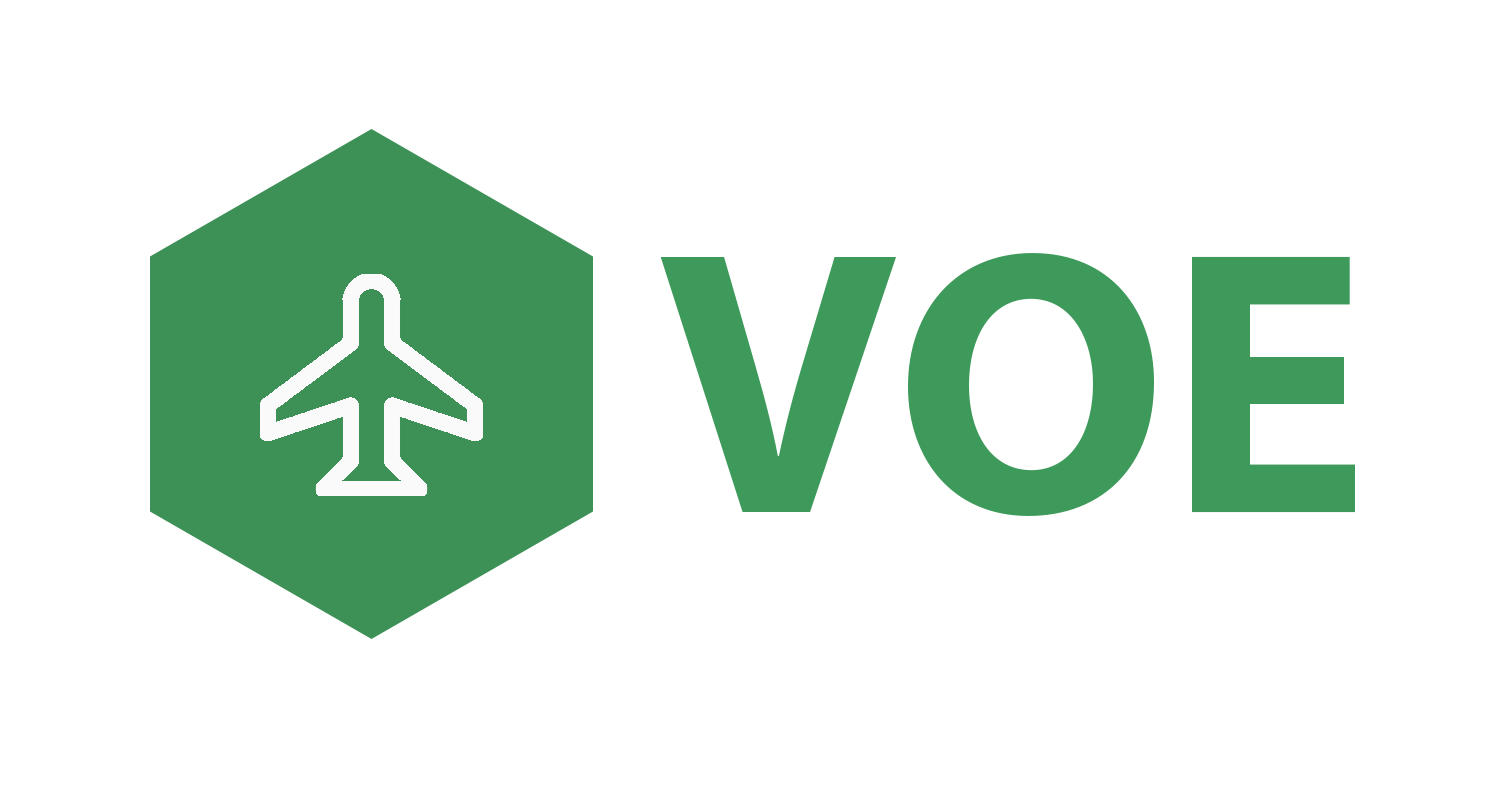 PROGRAMA DE TREINAMENTO OPERACIONAL(Página Intencionalmente Deixada em Branco)Sumário(Página Intencionalmente Deixada em Branco)Seção 1 | Prefácio 1.1 Declaração de Conformidade e ComprometimentoEste Programa de Treinamento Operacional (PTO), em sua Revisão Original, está em conformidade com a legislação em vigor, a IS 135-003, revisão D, de 5 de junho de 2020. O PTO visa atender ao preconizado pelo RBAC 135, nas subpartes E, G, e H, além de cumprir com as condições do COA e da EO da VOE. Além disso, em conjunto com este PTO, se insere o Programa de Treinamento em Artigos Perigosos (PTAP), requerido pela subparte K do RBAC 135 e em conformidade com a IS 175-007.A execução e revisão deste programa é de responsabilidade do Diretor de Operações da VOE que aprova este PTO.____________________________________________XXXXXDiretor de Operações da VOE1.2 Controle de Revisões1.3 Lista de Páginas Efetivas1.4 Sinopse de Modificações1.5 DistribuiçãoO PTO é distribuído entre todos os colaboradores da VOE, no entanto, é responsabilidade de cada um utilizar a versão mais atualizada. Para isso, o Diretor de Operações notificará todos os colaboradores via e-mail assim que liberada a versão mais recente.Assim, têm posse deste:ANAC;Gestora Responsável;Diretora de Segurança Operacional;Diretor de Operações;Diretor de Manutenção;Piloto Chefe;Sede Administrativa;Base Principal de Manutenção;Base Principal de Operações;Acervo Virtual da Biblioteca Técnica da VOE.1.6 Abreviaturas e AcrônimosAFM -Manual de Voo Aprovado (Aircraft Flight Manual) ANAC - Agência Nacional de Aviação CivilARSO - Atividade de Risco à Segurança Operacional na Aviação CivilCANAC – Código ANACCBA - Código Brasileiro de AeronáuticaCOMAT - Material do Detentor de Certificado (Company Material)CRM - Gerenciamento de Recursos de Equipe (Corporate Resource Management)CST - Certificação Suplementar de TipoCTAC - Centro de Treinamento de Aviação CivilEDTO - Extended Diversion Time OperationsEO - Especificações OperativasETOPS - Extended OperationsFSTD - Simulador de Voo para Treinamento (Flight Simulator Training Devices)INVA - Instrutor de VooIS - Instrução SuplementarMDA - MetilenodioxianfetaminaMDMA - MetilenodioximetanfetaminaMEC - Ministério da EducaçãoMGO - Manual Geral de OperaçãoMGSO - Manual de Gerenciamento da Segurança OperacionalPCRM - Programa de Treinamento de Gerenciamento de Recursos de Equipes (Corporate Resource Management)PPSP - Programa de Prevenção ao uso de Substâncias PsicoativasPTO - Programa de Treinamento OperacionalRAB - Registro Aeronáutico BrasileiroRBAC - Regulamentos Brasileiros de Aviação CivilRD - Representante Designada(o)SOP - Standard Operating ProceduresTHCA - delta-9-tetrahidrocanabinol-9-ácido carboxílico1.7 Definição de termosCarga horária: tempo necessário para se ministrar um segmento de currículo ou módulo de treinamento. Uma hora de treinamento pode incluir intervalos de até 10 minutos, mas não incluem intervalos para refeições, por exemplo.  (Fonte: IS 135-003D)Currículo: agenda completa específica para um determinado tipo de treinamento, tipo de aeronave e função de um tripulante. Cada currículo é composto por diversos segmentos de currículo.  (Fonte: IS 135-003D)Elemento: um tópico do módulo de treinamento ou de verificação, vinculado a um assunto específico.  (Fonte: IS 135-003D)Material didático: material instrutivo desenvolvido para cada tipo de currículo, compreendendo planos de aula, guias dos instrutores, manuais de treinamento, programas de computador (software), recursos audiovisuais, livros, apostilas e manuais das aeronaves. O material didático deve refletir, exatamente, o requerido nos currículos de treinamento e estar de acordo com os métodos de instrução adotados.  (Fonte: IS 135-003D)Mês de referência:mês civil em que o tripulante deve completar um treinamento ou um exame.  (Fonte: IS 135-003D)Métodos de instrução: metodologia de ensino empregada para transmitir informações aos tripulantes mediante aulas, conferências, demonstrações, apresentações multimídia e estudos dirigidos. Podem ser utilizados na instrução, entre outros equipamentos, computadores, dispositivos de treinamento, simuladores de voo e aeronaves.  (Fonte: IS 135-003D)Missões de voo: detalhamento das manobras, procedimentos e respectivas cargas horárias de cada missão de treinamento de voo em aeronave.  (Fonte: IS 135-003D)Módulo de treinamento: subparte de um segmento de currículo que contém elementos ou eventos relacionados diretamente com um assunto específico. Um módulo de treinamento inclui conteúdo programático, carga horária, material didático, método de instrução, instrutores e normalmente é ministrado numa simples sessão de treinamento. O conteúdo programático de um módulo deve conter somente a relação dos principais assuntos a serem tratados, não sendo aplicável um detalhamento maior, que deve constar nos manuais da empresa e planos de aula. Por exemplo: o segmento de currículo de solo de uma aeronave pode ser subdividido em módulos para cada sistema (hidráulico, pneumático e elétrico), entre outros; um segmento de currículo de voo pode ser separado em missões de voo, ou sessões de simulador, cada uma constituindo um módulo.  (Fonte: IS 135-003D)Módulo de verificação: parte do treinamento composta pelos exames e verificações requeridos pelo regulamento.  (Fonte: IS 135-003D)Relatório de avaliação operacional: relatório de avaliação de um tipo de aeronave que contém requisitos mínimos de treinamento para a aeronave e, se aplicável, relação com outros tipos de aeronave similares.  (Fonte: IS 135-003D)Período de elegibilidade: de acordo com os parágrafos 135.301(a), 135.323(b), 135.337(g), 135.338(g), 135.339(b), 135.340(b) e 135.505(d) do RBAC nº 135, é o período composto por 3 meses (o mês anterior ao mês de referência, o próprio mês de referência e o mês posterior ao mês de referência) onde, caso o empregado complete o treinamento ou o exame neste período de elegibilidade, independentemente do mês, deverá ser considerado que o treinamento ou o exame foi completado no mês de referência.  (Fonte: IS 135-003D)Segmento de currículo: maior subdivisão de um currículo. Contém assuntos e atividades relacionadas a um determinado treinamento. Segmentos de currículo podem ser avaliados e aprovados individualmente. Cada segmento de currículo compreende um ou mais módulos de treinamento.  (Fonte: IS 135-003D)Sessões de simulador ou em dispositivos de treinamento: detalhamento das manobras, procedimentos e respectivas cargas horárias de cada sessão de treinamento em simulador de voo ou dispositivo de treinamento.  (Fonte: IS 135-003D)Tipos de treinamento: classificação de treinamentos de acordo com o requisito regulamentar que atende. Cada tipo de treinamento é composto por diversos currículos. Exemplos de tipos de treinamento: inicial, transição, elevação de nível, periódico e requalificação conforme disposto na seção 135.321 do RBAC nº 135.  (Fonte: IS 135-003D)Treinamento modular: metodologia utilizada na elaboração do PTO, na qual subdivisões lógicas são desenvolvidas, elaboradas, revisadas e aprovadas como se fossem unidades individuais, de forma que segmentos de currículos e módulos de treinamentos possam ser utilizados em vários currículos, facilitando a elaboração e as revisões do programa de treinamento.  (Fonte: IS 135-003D.)(Página Intencionalmente Deixada em Branco)Seção 2 | Generalidades2.1 VOE2.1.1 Visão GeralA VOE é uma empresa de táxi aéreo fundada em 2021, cujo principal objetivo é integrar o povo brasileiro. Sediada na cidade de XXXXX (XX), a VOE se encontra em uma localização estratégica pela proximidade com os principais centros econômicos do País e pela facilidade de manutenção, sendo também um elo entre o interior paulista e a região metropolitana. 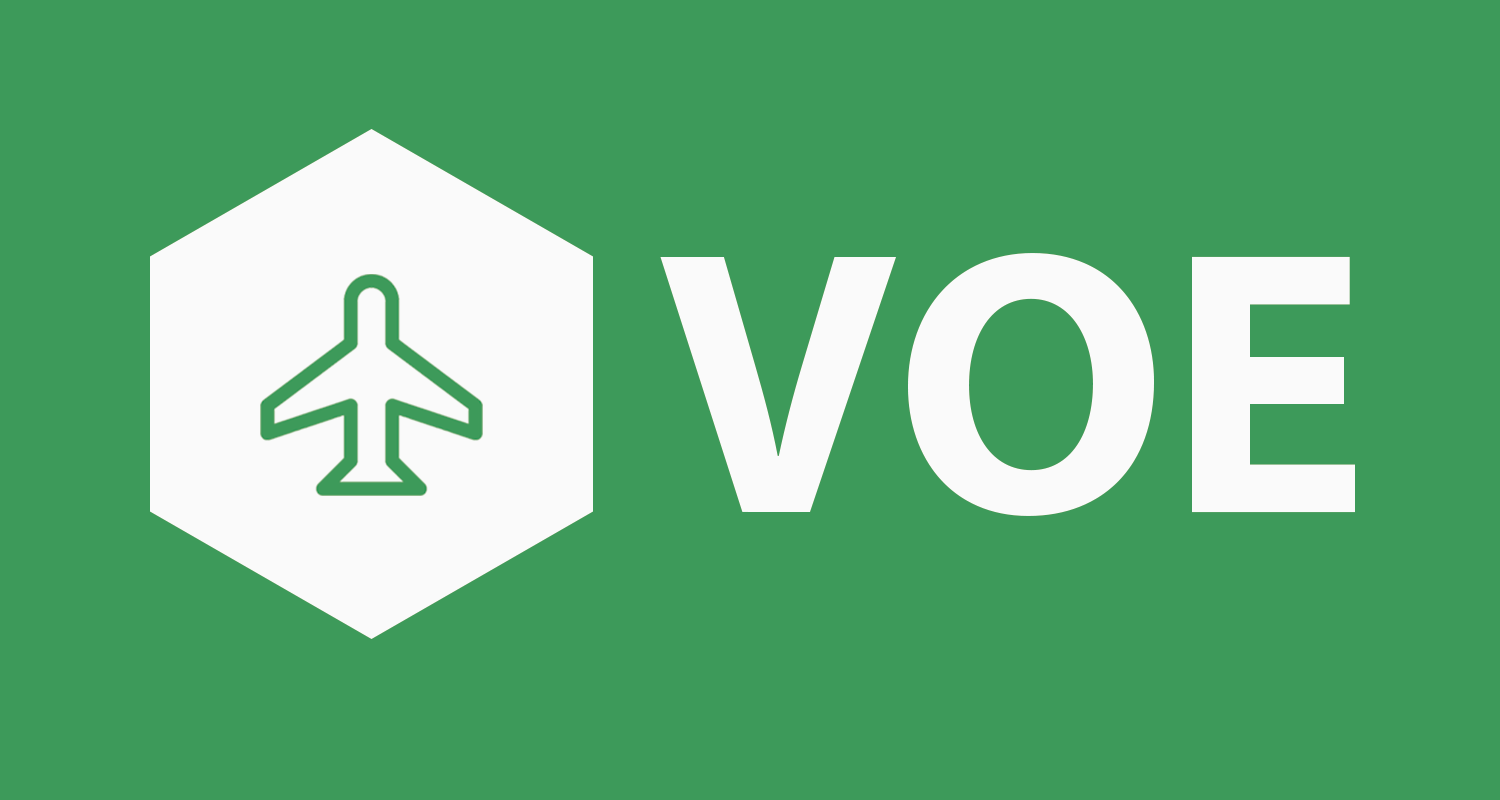 A Missão:Oferecer Táxi Aéreo excelente, seguro, acessível, eficiente e autossustentável.Os Valores:Excelência, segurança e eficiência;Transparência;Compromisso com o Cliente; e Responsabilidade Social.	A Visão:Ser referência nacional em táxi aéreo, de atuação consolidada e competitiva, através de um ambiente colaborativo que propicie o crescimento e influencie positivamente a economia da nação.A empresa atualmente trabalha com o transporte de passageiros por demanda, com tendência de expandir sua área de atuação para o transporte de passageiros e de cargas via operação regular. 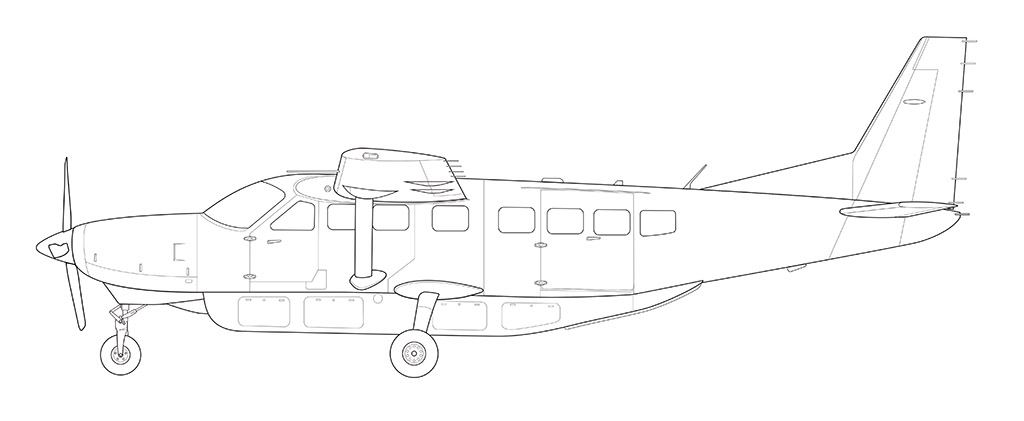 A VOE dispõe de uma aeronave Cessna 208B Grand Caravan como equipamento principal de suas operações. Além disso, conta com um quadro de funcionários enxuto, mas altamente qualificado para atender o mercado de táxi aéreo.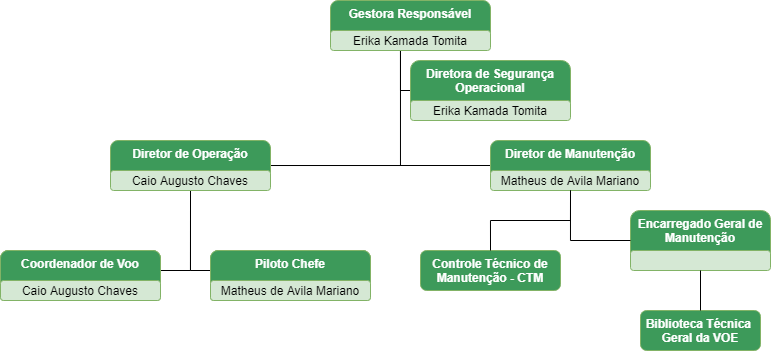 2.1.2 Política  A VOE compreende que os treinamentos são de suma importância para o seu funcionamento, para a satisfação tanto de seus colaboradores quanto de seus clientes e para a segurança do setor aeronáutico. O treinamento tem como objetivo nivelar os colaboradores ao padrão de excelência da empresa e sobretudo aos padrões exigidos pela ANAC. 2.1.3 Tipo de OperaçãoA VOE opera estritamente conforme suas Especificações Operativas, que compreende o transporte de passageiros e cargas por demanda, além de operações IFR. A VOE, sob hipótese nenhuma, opera fora do que está previsto na EO.2.1.4 Deveres e ResponsabilidadesÉ de responsabilidade dos tripulantes o estudo e a dedicação para melhor aproveitarem todo o Programa de Treinamento, com o intuito de atingir o nível de proficiência para a função a qual foi designado e se adequar aos padrões de excelência da VOE.Para tanto, a VOE se compromete a oferecer o que há de melhor em infraestrutura, material didático e instrução aos participantes do Programa de Treino Operacional.2.2  RegistrosTodos os registros referentes à execução, desempenho e conclusão do treinamento oferecido pela VOE são gerenciados pelo Diretor de Operações. Os documentos ficam arquivados na Base Principal de Operações com cópia na Sede Administrativa.São considerados registros:Lista de Presença (Apêndice 1);Para cada segmento de currículo, forma a ser utilizada por cada instrutor responsável por um particular assunto de treinamento de solo, segmento de treinamento em voo ou curso de treinamento para certificar a proficiência e o conhecimento de cada tripulante ao término do treinamento;Provas escritas, quando aplicável, corrigidas;Fichas de Instrução de Voo;Ficha de Instrução em Simulador;Record of Training;Certificado de Conclusão (Apêndice 3); eFAP, conforme a IS 00-002.2.3 ExamesA condução dos exames e treinamentos corretivos serão feitas com base no manual da aeronave e na IS 00-002. Para a realidade do PTO da VOE - dos participantes dos treinamentos de Comandante e de Copiloto - são considerados os critérios das seguintes fichas:FAP 02 - Licença Piloto Comercial (Apêndice 4);FAP 04 - Habilitação de Classe MNTE (Apêndice 5);FAP 06 - Habilitação de Voo por Instrumentos (Apêndice 6);FAP 14 - Exame em Rota de Operadores Certificados (Apêndice 7).A VOE manterá arquivada a FAP Original e emitirá uma via para o candidato.O RBAC 135, define três tipos de exames por meios das seções 135.293, 135.297 e 135.299: Exame de Competência, Exame de Proficiência em voos IFR e Exame em Rota. Os exames são realizados por servidor designado pela ANAC.Somente será permitido operar uma aeronave da VOE em voo por instrumentos simulado se o piloto de segurança tiver adequada visibilidade para a frente e para cada lado da aeronave ou se um observador competente, dentro da aeronave e com comunicação com o piloto de segurança, suplementar a visibilidade do piloto de segurança.	A VOE possui apenas uma aeronave, um Cessna 208B, que possui duplos controles em total funcionamento.2.3.1 Exame de Competência (135.293)O exame de competência é requerido para todos os pilotos, sejam pilotos em comando ou segundos em comando. O exame é composto por duas partes: teste oral ou escrito (cf. 135.293(a)) e o exame de competência em voo (cf. 135.293(b)).Conforme preconiza a IS 135-003, no subtópico 5.2.6.2.2, em razão das características técnicas da aeronave operada pela VOE (monomotora com motor turboélice), o exame de competência será substituído por um exame na classe da aeronave.2.3.2 Exame de Proficiência em voos IFR (135.297)Por estar autorizada a operar IFR, todos os pilotos da VOE precisam realizar um exame de proficiência em voo por instrumentos nos 6 meses calendários precedentes à operação, conforme o item 135.297(a) do RBAC 135.O exame de proficiência consiste em um exame oral ou escrito sobre o equipamento em uso e um exame em voo em condições IFR reais ou simuladas. Assim, no exame de proficiência em voo por instrumentos, devem ser realizados todos os procedimentos que o tripulante é autorizado a utilizar em operações pela VOE. Caso algum procedimento não seja realizado no exame de proficiência em voo por instrumentos, o tripulante fica impedido de realizá-lo nas operações da VOE.Os procedimentos ou manobras devem ser executados pela pessoa a ser utilizada como piloto de forma a demonstrar que a pessoa obviamente domine a aeronave, sem restar dúvidas quanto à execução bem sucedida de qualquer fase do voo.Como na VOE os pilotos são designados para voar em apenas um tipo de aeronave, o exame de proficiência deve ser conduzido nesse tipo de aeronave. 2.3.3 Exame em Rota (135.299)O exame em rota é requerido de todos os tripulantes que pretendem atuar/atuam como piloto em comando. É requerido, em um treinamento inicial ou de transição, ao final do período de aquisição de experiência operacional, como verificação final antes da designação do tripulante como piloto em comando da aeronave pela VOE. Após o tripulante estar qualificado, o exame em rota deve ser repetido a cada 12 meses. O exame em rota é realizado no mesmo tipo de aeronave em que os tripulantes são designados a voar.  2.3.4 Reprovação em ExamesCom base no Art. 163 da Lei nº 7.565 (Código Brasileiro de Aeronáutica – CBA) e no RBAC 61, todas as habilitações relativas ao exame que levou à reprovação serão automaticamente suspensas e, enquanto perdurarem as suspensões, o piloto não poderá exercer as prerrogativas correspondentes àquelas habilitações. As suspensões somente serão revogadas após o candidato ser aprovado em novo exame. Salvo informação adicional, não há impedimentos para o exercício das prerrogativas das demais habilitações que permanecerem válidas.O candidato reprovado deve, antes de se submeter a novo exame, realizar treinamento corretivo relativo às deficiências que provocaram a sua reprovação. Este treinamento poderá consistir em estudo teórico, treinamento prático, ou ambos, conforme aplicável à falha que motivou sua reprovação.O candidato será considerado Reprovado quando:não atingir o mínimo de 80% de acertos nas questões do exame oral ou não souber responder corretamente a qualquer questão cujo desconhecimento, a critério do examinador, comprometa diretamente a segurança operacional;falhar em identificar se o voo pode ou não ser realizado de acordo com os regulamentos vigentes, considerando a meteorologia presente, as condições da aeronave, da pista, dos pilotos a bordo, etc.;falhar em demonstrar competência em qualquer dos itens da FAP aplicável;realizar qualquer manobra extrapolando a tolerância máxima prevista no Apêndice C da IS 00-02;expuser a aeronave a uma condição de risco que requeira intervenção do examinador ou outro tripulante para evitar um desfecho negativo; oucomportar-se de maneira inadequada ou desrespeitosa durante o exame.2.4 Designação para FunçãoUma vez que o tripulante tenha proficiência para atuar em uma determinada função, o Diretor de Operações fará a atualização do Registro Individual de Tripulante (Apêndice 2). Imediatamente após a atualização do Registro, o tripulante já será automaticamente designado para a função a qual foi treinado.   2.5 Validade dos Treinamentos A VOE estabelece nesta subseção o método de controle da validade dos treinamentos realizados pelos tripulantes. O controle garante que nenhuma pessoa trabalhe como tripulante sem ter completado as apropriadas fases deste Programa de Treinamento, estabelecido para a aeronave e para a função que a pessoa exercerá a bordo, conforme a seção 135.343 do RBAC 135.A validade dos treinamentos é definida na Seção 4 deste Programa. Destaca-se ainda os treinamentos cuja validade e/ou periodicidade é estabelecido em regulamento específico. A validade dos treinamentos de transporte aéreo de artigos perigosos segue o definido na IS 175-007, não se aplicando o período de elegibilidade.2.6 InfraestruturaA VOE provê instalações adequadas que propiciem ambiente favorável à instrução e à aprendizagem, independentemente se próprias ou de terceiros, considerando o tipo de treinamento a ser ministrado. Deve ser disponibilizado: salas de aulas devidamente climatizadas, isoladas de sons altos, iluminadas e limpas, adequadas ao número de alunos, mesas, cadeiras, quadro, computador, projetor, equipamentos de áudio, materiais de estudo e qualquer outro equipamento/instalação que corrobore positivamente à instrução.O local de realização da instrução deve ser apresentado no momento da notificação de realização de treinamento. Em caso de contratação de CTAC, deve-se verificar a homologação conforme RBAC 142 e o cumprimento aos requisitos da seção 135.335 do RBAC 135, acerca da disponibilização de FSTD e outros dispositivos de treinamento.2.7 Contratação de TreinamentosQuando houver necessidade, a VOE deve contratar mediante contrato ou acordo de prestação de serviço, outros detentores de certificado que operem sob o RBAC 135 ou um CTAC homologado segundo o RBAC 142. O CTAC contratado deve prover treinamento e exames requeridos pelo RBAC 135 se:possuir especificações de treinamento aplicáveis emitidas segundo o RBAC 142;tiver instalações, equipamento de treinamento e material didático para o curso atendendo aos requisitos aplicáveis do RBAC 142;obter aprovação de FSTD e outros dispositivos de treinamento nos moldes da seção 135.335 do RBAC 135;tiver currículos, segmentos de currículo e porções de segmentos de currículo aprovados e aplicáveis ao uso em cursos de treinamento requeridos pela Subparte H do RBAC 135; etiver instrutores suficientes e examinadores qualificados segundo os requisitos aplicáveis das seções 135.337 a 135.340 do RBAC 135 para prover treinamento e exames para as pessoas sujeitas aos requisitos da Subparte H do referido RBAC.Especificamente no caso de artigos perigosos, para atendimento ao RBAC 175, devem ser contratadas entidades de ensino autorizadas segundo o RBAC 175 e a IS 175-007, conforme seção 5 deste Manual.Da mesma forma, admitem-se outros casos em que as entidades sejam expressamente autorizadas pela ANAC para ministrar determinada instrução, como ocorre com os facilitadores de CRM e com os cursos de AVSEC.A utilização de examinadores credenciados de outros detentores de certificados que operem sob o RBAC 135 é sujeita à aprovação prévia da ANAC, devendo ser comunicada e formalizada entre as partes mediante contrato de prestação de serviços de instrução e exame. 	Em caso de contratação de organização externa à empresa, a VOE deve garantir que o treinamento executado seja aquele constante em seu PTO aprovado pela ANAC.2.8 Qualificação de InstrutoresOs instrutores de solo devem ser adequadamente qualificados para os treinamentos que serão ministrados. Os instrutores de voo devem atender aos requisitos das seções 135.338 e 135.340 do RBAC 135, que incluem a realização de treinamentos e exames específicos para o exercício dessa função numa determinada aeronave. De forma geral, não há requisitos equivalentes para instrutores teóricos – com exceção, por exemplo, aos treinamentos de artigos perigosos regidos pelo RBAC 175, aos treinamentos em CRM, regidos pela IS 00-010 e AVSEC conforme disposto no RBAC 110 e IS 110-001.Para o treinamento de doutrinamento básico de solo, não há exigência de o instrutor ser um tripulante, podendo ser outro funcionário da VOE. Já para o treinamento de assuntos específicos da aeronave (ground school), é necessário que o instrutor detenha, reconhecidamente, conhecimento acerca do conteúdo que ministrará a instrução. Um mecânico de manutenção, pode ministrar instrução sobre sistemas das aeronaves em que possui curso.O CTAC contratado pela VOE utilizará uma pessoa como instrutor de voo em aeronave, segundo a Subparte H do RBAC 135, se essa pessoa:possuir a licença e as habilitações, requeridos para atuar como piloto em comando sob o RBAC 135;tiver completado satisfatoriamente as fases de treinamento para a aeronave que são requeridas para atuar como piloto em comando em operações segundo o RBAC 135;tiver completado satisfatoriamente os exames de proficiência que são requeridos para atuar como piloto em comando em operações segundo o RBAC 135; tiver completado satisfatoriamente os requisitos de treinamento aplicáveis da seção 135.340 do RBAC 135; epossuir um CMA válido e adequado para trabalhar como piloto em comando em operações segundo este Regulamento.2.9 Qualificação de ExaminadorO CTAC contratado pela VOE utilizará uma pessoa como examinador de voo em aeronave, segundo a Subparte H do RBAC 135, se essa pessoa:possuir uma licença de piloto e as habilitações requeridas para um piloto em comando em operações segundo o RBAC 135;tiver completado satisfatoriamente as fases do treinamento para a aeronave que são requeridas para atuar como piloto em comando em operações segundo o RBAC 135;tiver completado satisfatoriamente os adequados exames de proficiência requeridos para trabalhar como piloto em comando em operações segundo o RBAC 135;tiver completado satisfatoriamente os aplicáveis requisitos de treinamento requeridos pela seção 135.339 do RBAC 135;possuir um CMA válido e adequado para trabalhar como piloto em comando em operações segundo o RBAC 135;tiver atendido aos requisitos de experiência recente da seção 135.247 deste Regulamento; etiver sido aprovado pela ANAC como examinador em aeronave.(Página Intencionalmente Deixada em Branco)Seção 3 | Tipos de Treinamentos3.1 AplicabilidadeCada Segmento do Programa de Treinamento Operacional da VOE possui uma seção dedicada, em que é detalhado o tipo de treinamento, a aplicabilidade, o público alvo, a carga horária e outros aspectos técnicos pertinentes. Basicamente, os treinamentos operacionais oferecidos pela VOE são aplicáveis a comandantes e a copilotos.  3.2 Treinamento InicialO Treinamento Inicial deve ser aplicado para a função de Comandante ou Segundo Piloto em Comando, para o tripulante de voo recém-contratado que não apresenta qualificação na função, equipamento ou que este seja o primeiro contato com uma empresa aérea. Portanto, o conteúdo deve ser o mais abrangente e completo para que o tripulante se familiarize com os procedimentos de funcionamento da Empresa.3.3 Treinamento PeriódicoO Treinamento Periódico é destinado a todos os tripulantes da VOE, com o intuito de manter a qualificação técnica do tripulante no equipamento e função a bordo, sendo realizado com intervalo específico de cada currículo. O treinamento inclui uma avaliação oral ou escrita para determinar o conhecimento do tripulante sobre a aeronave e sobre a função a bordo desenvolvida; e as instruções necessárias sobre os assuntos requeridos para o treinamento inicial de solo, explicitados nos segmentos de treinamento.3.4 Treinamento de RequalificaçãoEste treinamento é requisitado a todos tripulantes previamente treinados e qualificados como comandantes e copilotos a bordo de uma aeronave, mas que tenham perdido a qualificação por não terem cumprido quaisquer dos requisitos estabelecidos pelo RBAC 135, como os exames citados na seção anterior. Este treinamento também é solicitado aos participantes que não atingiram desempenho satisfatório nos exames.Em caso de perda da qualificação, qualquer tripulante deverá realizar o treinamento inicial completo.3.5 Treinamento de Elevação de NívelÉ o treinamento requerido para um tripulante que foi qualificado e trabalhou como Piloto Segundo em Comando em uma determinada aeronave, antes de começar a trabalhar como Piloto em Comando na mesma aeronave. Consiste dos seguintes currículos:3.6 Treinamento de InstrutoresTreinamento destinado a pilotos qualificados que desejam ter a atribuição de instrutor de voo. Este treinamento é dividido em inicial e periódico, sendo específico para cada aeronave.Após a realização satisfatória do treinamento para instrutor e do exame de observação por servidor designado da ANAC, a designação do instrutor é completada pela VOE. Uma vez que tenha se certificado de que o instrutor cumpre os requisitos, conforme parágrafo anterior, o Diretor de Operações da VOE atualizará o Registro Individual do Tripulante (Apêndice 3) com a data de sua designação para a função de instrutor em determinado equipamento e o designará para a função treinada.As prerrogativas do tripulante como instrutor de voo apenas são válidas enquanto o tripulante atender aos requisitos estabelecidos para a função, ainda que o treinamento e o exame para a função de instrutor de voo estejam válidos. Caso, por exemplo, o tripulante deixe de realizar um treinamento ou exame periódico para piloto em comando no período de elegibilidade ou deixe de cumprir com os requisitos de experiência recente, o tripulante não poderá mais ser utilizado como instrutor, até que volte a atender aos requisitos.3.7 Treinamento de Examinadores(Página Intencionalmente Deixada em Branco)Seção 4 | Segmentos de Treinamento4.1 Segmento de Doutrinamento BásicoO segmento de Doutrinamento Básico engloba a seção 135.329(a)(1), do RBAC 135.4.2 Segmento de SGSO4.3 Segmento de CRM4.4 Segmento de AVSEC4.5 Segmento de Conhecimentos Gerais de Aeronaves4.6 Segmento de Operações Especiais4.7 Segmento de Emergências GeraisO segmento de Emergências Gerais engloba a seção 135.331, do RBAC 135.4.8 Segmento de Transporte de Artigos PerigososA VOE não é autorizada a realizar Transporte de Artigos Perigosos, no entanto, dispõe de um programa de treinamento para este fim, inserido na Seção 5 deste manual.4.9 Segmento de Currículo Solo para Cessna 208B Grand Caravan4.10 Segmento de Currículo Voo para Cessna 208B Grand Caravan4.11 Segmento de Currículo Solo de Instrução para Cessna 208B Grand Caravan4.12 Segmento de Currículo Voo de Instrução para Cessna 208B Grand Caravan(Página Intencionalmente Deixada em Branco)Seção 5 | Programa de Treinamento de Artigos Perigosos (PTAP)5.1 GeneralidadesEste programa de treinamento de artigos perigosos possui como objetivo garantir que os funcionários da VOE, incluindo aqueles que atuam em seu nome, são competentes para desempenhar cada função pelas quais são responsáveis, por meio de treinamento e avaliação compatíveis com essas funções.A VOE não possui autorização em suas Especificações Operativas para transportar artigos perigosos e apresenta um programa de treinamento de artigos perigosos que possui como uma de suas finalidades instruir seus funcionários a reconhecer e recusar o embarque de artigos perigosos.Dessa forma, a VOE garante que:Todos os funcionários, incluindo aqueles que atuam em nome da empresa, possuem treinamento de artigos perigosos adequado e atualizado de acordo com sua responsabilidade e atuação.Se responsabiliza pela qualidade do conteúdo dos treinamentos, assimilação do conteúdo teórico e do conteúdo procedimental de seus funcionários e daqueles que atuam em seu nome e pela adequação do conteúdo e do material didático à regulamentação vigente.Será utilizado controle de treinamento que dispõe das seguintes informações:Nome do funcionário;Função do funcionário;Data de admissão do funcionário;Data do último treinamento e da avaliação de artigos perigosos mais recentes;Data de validade do treinamento e da avaliação de artigos perigosos;Categoria do treinamento de artigos perigosos;Cópia ou referência aos materiais didáticos utilizados; eCertificado que comprove que o funcionário foi avaliado como competente.Os certificados mencionados neste programa de treinamento de artigos perigosos serão arquivados por 36 meses da data de realização do treinamento de artigos perigosos.Os certificados mencionados neste programa de treinamento de artigos perigosos serão disponibilizados aos funcionários que os solicitarem.Os certificados mencionados neste programa de treinamento de artigos perigosos serão disponibilizados à ANAC na localidade de atuação dos funcionários ou em qualquer situação em que a ANAC os solicite.Os funcionários somente serão treinados por instrutores credenciados pela ANAC nos termos da Instrução Suplementar nº 175-002.Enviar-se-á à ANAC o conteúdo e o material didático utilizado em determinado treinamento de artigos perigosos sempre que for solicitado.Haverá atualização deste programa de treinamento de artigos perigosos sempre que houver alteração nos regulamentos nacionais ou internacionais e nas políticas e procedimentos do operador.Haverá atualização do conteúdo e do material didático utilizado nos treinamentos de artigos perigosos sempre que houver alteração nos regulamentos nacionais ou internacionais e nas políticas e procedimentos do operador.Todo treinamento de artigos perigosos ministrado a seus funcionários e àqueles que atuem em seu nome incluirá conteúdo procedimental sobre as políticas e os procedimentos aprovados ou aceitos pela ANAC, de acordo com o Manual Geral de Operações da VOE, e levará em consideração as particularidades aplicáveis às operações.O conteúdo procedimental será ministrado concomitantemente ao conteúdo teórico de forma a garantir que os alunos assimilem a teoria aplicada ao transporte aéreo de artigos perigosos juntamente com a prática adotada.Nenhum funcionário do operador aéreo, ou que atue em seu nome, poderá exercer sua função sem possuir o treinamento de artigos perigosos válido e atualizado.Funcionários do operador aéreo ou daqueles que atuem em seu nome serão imediatamente removidos da operação caso estejam sem o treinamento de artigos perigosos adequado de acordo com o programa de treinamento de artigos perigosos e com a regulamentação aplicável.5.2 Conteúdo do TreinamentoSão funcionários/prestadores de serviço da VOE: Diretor de Operações, Diretor de Segurança Operacional, Diretor de Manutenção, Gestor Responsável, Piloto Chefe, Comandantes, Pilotos Segundo em Comando, Encarregado Geral de Manutenção, membros da Coordenação de Voo, mecânicos/técnicos/engenheiros terceirizados, encarregados de operações de voo/despachantes de voo. Esses se enquadram nas categorias 13, 14, 15, 16 previstas no Apêndice B da IS 175-002 (Tabela 1). Posto isso, o treinamento para a categoria 13 com currículos e conteúdos previstos em IS’s abrange o treinamento mínimo para os funcionários e os prestadores de serviço terceirizados da VOE (Apêndice B e D da IS 175-002 e Apêndice  A da IS 175-007). Esse treinamento é aplicado aos funcionários e prestadores de serviço terceirizados da VOE (Tabela 2). Tabela 1 - Currículo sugerido para treinamentos de operadores aéreos não autorizados a transportar artigos perigosos como carga ou mala postal. Fonte: Apêndice B da IS 175-002.Tabela 2 - Conteúdo do treinamento em Artigos Perigosos da VOE conforme o Apêndice B da IS 175-002 e O Apêndice A da IS 175-007.(Página Intencionalmente Deixada em Branco)Seção 6 | ApêndicesApêndice 1 - Lista de PresençaApêndice 2 - Certificado de Conclusão de TreinamentoApêndice 3 - Registro Individual de TripulanteApêndice 4 - FAP 02 - Licença de Piloto ComercialApêndice 5 - FAP 04 - Habilitação de Classe - MNTEApêndice 6 - FAP 06 - Habilitação de Voo por Instrumentos - Todas as CategoriasApêndice 7 - FAP 14 - Exame em Rota para Operadores CertificadosApêndice 8 - Categoria de funcionários Categoria de funcionários no contexto do programa de treinamento em artigos perigosos, conforme a IS 175-002.Apêndice 9 - ManobrasA9.1 Decolagem e subida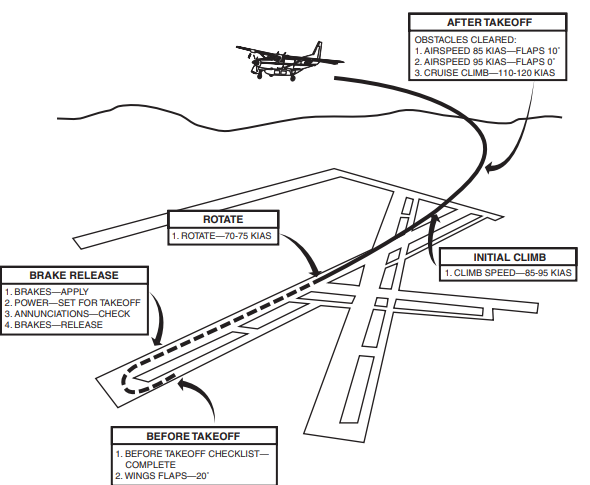 A9.2 Falha no motor imediatamente após a decolagem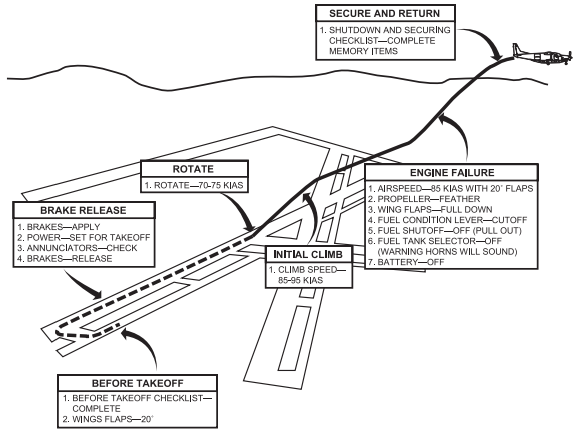 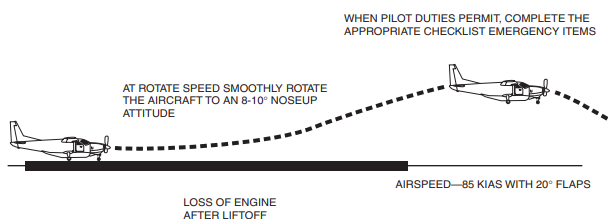 A9.3 Pouso impedido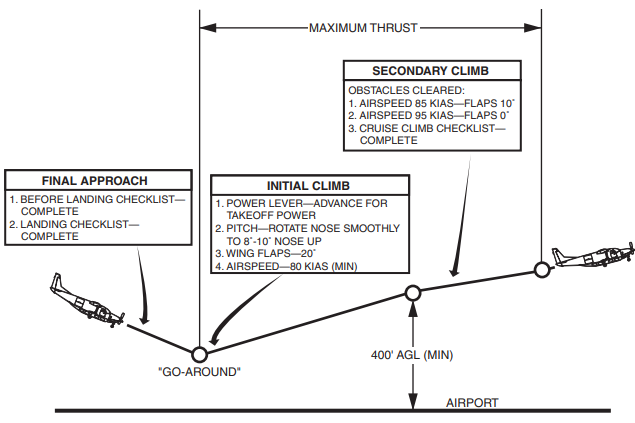 A9.4 Padrão de pouso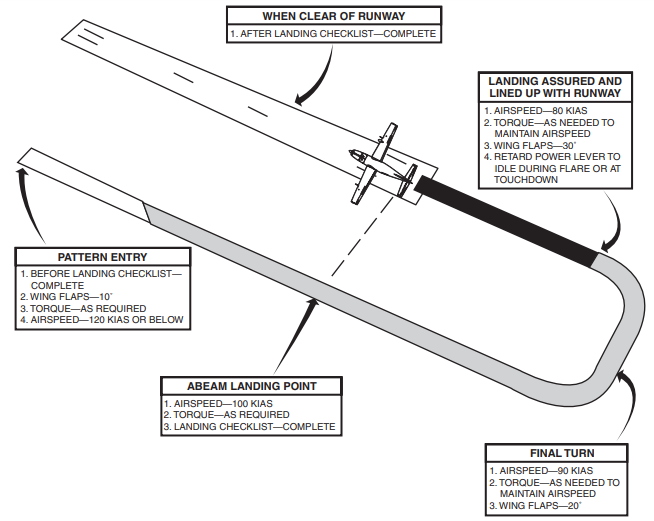 A9.5 Aproximação de Precisão por Instrumentos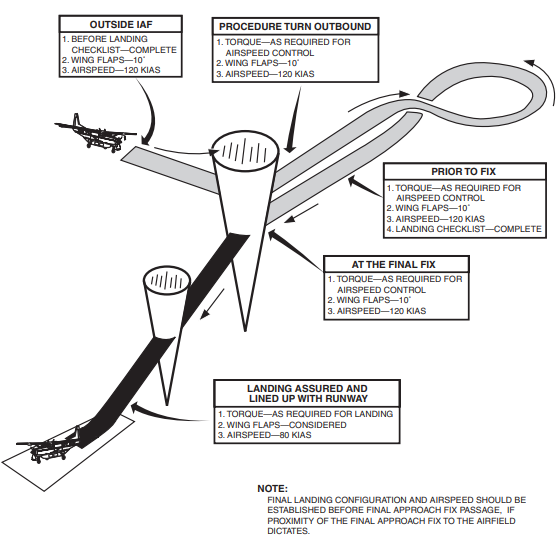 A9.6 Aproximação de Não Precisão por Instrumentos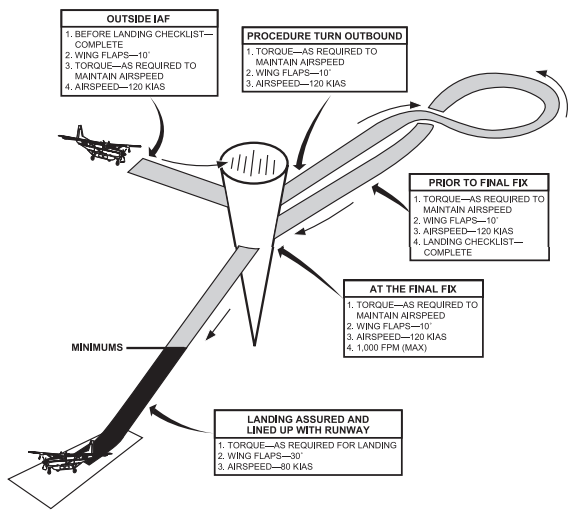 A9.7 Procedimentos para descida de emergência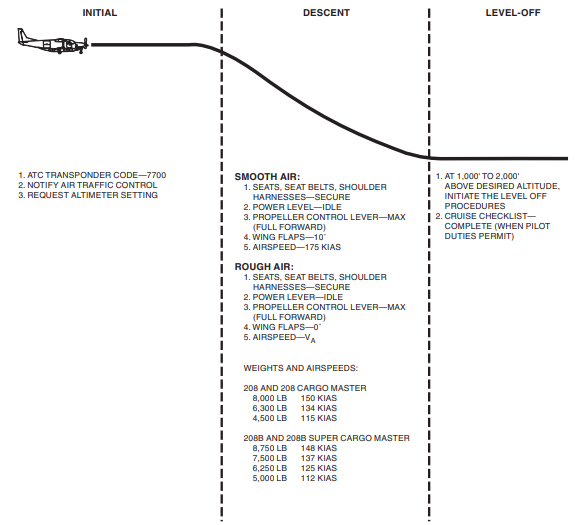 A9.8 Aproximação de Estol - Configuração Limpa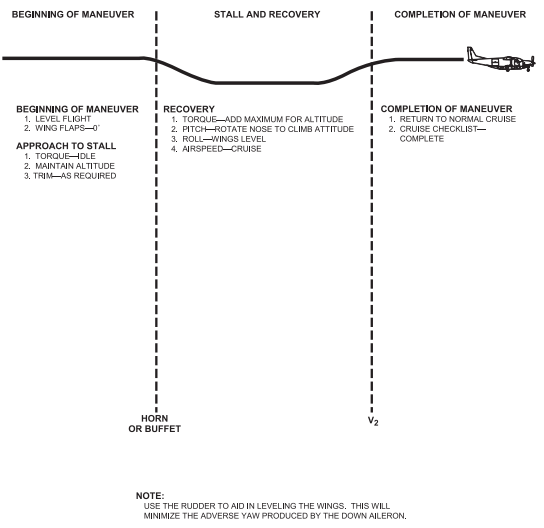 A9.9 Aproximação de Estol - Configuração de Pouso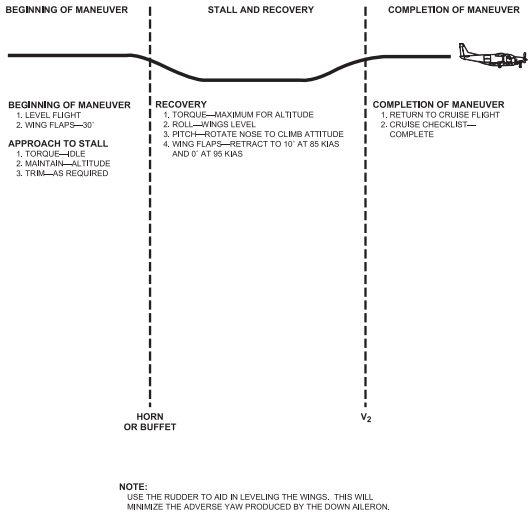 A9.10 Aproximação de Estol - Configuração de Decolagem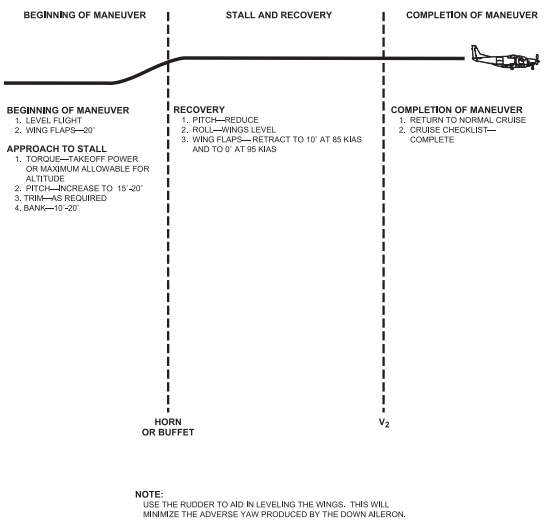 A9.11 Curvas Acentuadas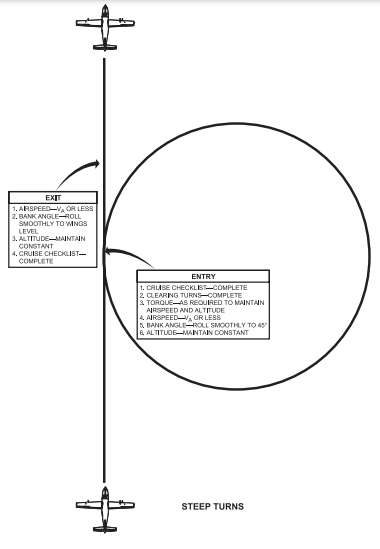 (Página Intencionalmente Deixada em Branco)ResponsávelnºDataResponsávelOriginal17/09/2021XXXXXSeção 1 | PrefácioSeção 1 | PrefácioSeção 1 | PrefácioSeção 1 | PrefácioSeção 1 | PrefácioSeção 1 | PrefácioSeção 1 | PrefácioSeção 1 | PrefácioSeçãoPáginaRevisãoDataSeçãoPáginaRevisãoData16Original17/09/2021111Original17/09/202117Original17/09/2021112Original17/09/202118Original17/09/2021113Original17/09/202119Original17/09/2021114Original17/09/2021110Original17/09/2021115Original17/09/2021Seção 2 | GeneralidadesSeção 2 | GeneralidadesSeção 2 | GeneralidadesSeção 2 | GeneralidadesSeção 2 | GeneralidadesSeção 2 | GeneralidadesSeção 2 | GeneralidadesSeção 2 | GeneralidadesSeçãoPáginaRevisãoDataSeçãoPáginaRevisãoData216Original17/09/2021223Original17/09/2021217Original17/09/2021224Original17/09/2021218Original17/09/2021225Original17/09/2021219Original17/09/2021226Original17/09/2021220Original17/09/2021227Original17/09/2021221Original17/09/2021222Original17/09/2021Seção 3 | Tipos de TreinamentoSeção 3 | Tipos de TreinamentoSeção 3 | Tipos de TreinamentoSeção 3 | Tipos de TreinamentoSeção 3 | Tipos de TreinamentoSeção 3 | Tipos de TreinamentoSeção 3 | Tipos de TreinamentoSeção 3 | Tipos de TreinamentoSeçãoPáginaRevisãoDataSeçãoPáginaRevisãoData328Original17/09/2021331Original17/09/2021329Original17/09/2021332Original17/09/2021330Original17/09/2021333Original17/09/2021Seção 4 | Segmentos de TreinamentoSeção 4 | Segmentos de TreinamentoSeção 4 | Segmentos de TreinamentoSeção 4 | Segmentos de TreinamentoSeção 4 | Segmentos de TreinamentoSeção 4 | Segmentos de TreinamentoSeção 4 | Segmentos de TreinamentoSeção 4 | Segmentos de TreinamentoSeçãoPáginaRevisãoDataSeçãoPáginaRevisãoData434Original17/09/2021442Original17/09/2021435Original17/09/2021443Original17/09/2021436Original17/09/2021444Original17/09/2021437Original17/09/2021445Original17/09/2021438Original17/09/2021446Original17/09/2021439Original17/09/2021447Original17/09/2021440Original17/09/2021448Original17/09/2021441Original17/09/2021Seção 5 | Programa de Treinamento em Artigos PerigososSeção 5 | Programa de Treinamento em Artigos PerigososSeção 5 | Programa de Treinamento em Artigos PerigososSeção 5 | Programa de Treinamento em Artigos PerigososSeção 5 | Programa de Treinamento em Artigos PerigososSeção 5 | Programa de Treinamento em Artigos PerigososSeção 5 | Programa de Treinamento em Artigos PerigososSeção 5 | Programa de Treinamento em Artigos PerigososSeçãoPáginaRevisãoDataSeçãoPáginaRevisãoData549Original17/09/2021553Original17/09/2021550Original17/09/2021554Original17/09/2021551Original17/09/2021555Original17/09/2021552Original17/09/2021Seção 6 | ApêndiceSeção 6 | ApêndiceSeção 6 | ApêndiceSeção 6 | ApêndiceSeção 6 | ApêndiceSeção 6 | ApêndiceSeção 6 | ApêndiceSeção 6 | ApêndiceSeçãoPáginaRevisãoDataSeçãoPáginaRevisãoData656Original17/09/2021672Original17/09/2021657Original17/09/2021673Original17/09/2021658Original17/09/2021674Original17/09/2021659Original17/09/2021675Original17/09/2021660Original17/09/2021676Original17/09/2021661Original17/09/2021677Original17/09/2021662Original17/09/2021678Original17/09/2021663Original17/09/2021679Original17/09/2021664Original17/09/2021680Original17/09/2021665Original17/09/2021681Original17/09/2021666Original17/09/2021682Original17/09/2021667Original17/09/2021683Original17/09/2021668Original17/09/2021669Original17/09/2021670Original17/09/2021671Original17/09/2021RevisãoDataModificaçãoRazão SocialVOE Táxi Aéreo Ltda.CNPJ00.000.000/0000-00Base Principal de ManutençãoBase Principal de OperaçõesAeroporto Estadual de XXXXXX- XXXXXX, XXXXXXX, CEP: 00000-000Sede AdministrativaXXXXXXX, XXXXXXX, CEP: 00000-000A VOE veda a simulação de procedimentos anormais ou de emergência em uma operação transportando passageiros, em conformidade com o parágrafo 91.102(f) do RBAC 91. Um piloto reprovado em exame deve notificar a VOE sobre seu desempenho insatisfatório e deixar imediatamente de compor tripulação.TREINAMENTO INICIALTREINAMENTO INICIALCurrículosCarga HoráriaDoutrinamento Básico de Solo12hSegmento de SGSO2hSegmento de CRM*24h para pilotos, 21h para não pilotosSegmento de AVSEC**8hSegmento de Conhecimentos Gerais de Aeronaves4hSegmento de Operações Especiais4hSegmento de Emergências Gerais4hSegmento de Transporte de Artigos Perigosos***8hSegmento de Currículo Solo para Cessna 208B Grand Caravan8hSegmento de Currículo Voo para Cessna 208B Grand Caravan4h*OBS 1.: Treinamento feito com base no PCRM da VOE.**OBS 2.: O treinamento em AVSEC deve ser realizado conforme estabelecido no RBAC 135 e na IS 110-001, sua periodicidade é a cada 24 meses.***OBS 3.: O treinamento em Artigos Perigosos deve ser realizado a cada 24 meses de acordo com RBAC 175. Ver Seção 5 deste Manual.*OBS 1.: Treinamento feito com base no PCRM da VOE.**OBS 2.: O treinamento em AVSEC deve ser realizado conforme estabelecido no RBAC 135 e na IS 110-001, sua periodicidade é a cada 24 meses.***OBS 3.: O treinamento em Artigos Perigosos deve ser realizado a cada 24 meses de acordo com RBAC 175. Ver Seção 5 deste Manual.TREINAMENTO PERIÓDICOTREINAMENTO PERIÓDICOCurrículosCarga HoráriaSegmento de SGSO2hSegmento de CRM*8h/anoSegmento de AVSEC**4hSegmento de Conhecimentos Gerais de Aeronaves4hSegmento de Operações Especiais2hSegmento de Emergências Gerais4hSegmento de Transporte de Artigos Perigosos***4hSegmento de Currículo Solo para Cessna 208B Grand Caravan4hSegmento de Currículo Voo para Cessna 208B Grand Caravan3h*OBS.: Treinamento feito com base no PCRM da VOE.**OBS 2.: O treinamento em AVSEC deve ser realizado conforme estabelecido no RBAC 135 e na IS 110-001, sua periodicidade é a cada 24 meses.***OBS.: O treinamento em Artigos Perigosos deve ser realizado a cada 24 meses de acordo com RBAC 175. Ver Seção 5 deste Manual.*OBS.: Treinamento feito com base no PCRM da VOE.**OBS 2.: O treinamento em AVSEC deve ser realizado conforme estabelecido no RBAC 135 e na IS 110-001, sua periodicidade é a cada 24 meses.***OBS.: O treinamento em Artigos Perigosos deve ser realizado a cada 24 meses de acordo com RBAC 175. Ver Seção 5 deste Manual.TREINAMENTO DE ELEVAÇÃO DE NÍVELTREINAMENTO DE ELEVAÇÃO DE NÍVELCurrículosCarga HoráriaSegmento de SGSO2hSegmento de CRM4hSegmento de AVSEC8hSegmento de Conhecimentos Gerais de Aeronaves4hSegmento de Operações Especiais2hSegmento de Emergências Gerais4hSegmento de Transporte de Artigos Perigosos8hSegmento de Currículo Solo para Cessna 208B Grand Caravan4hSegmento de Currículo Voo para Cessna 208B Grand Caravan4hTREINAMENTO INICIAL PARA INSTRUTOR DE VOOTREINAMENTO INICIAL PARA INSTRUTOR DE VOOCurrículosCarga HoráriaInstrutor de Voo - Solo2h para INVAInstrutor de Voo - Solo8h para quem não tem INVAInstrutor de Voo - Voo3 voos de 1 hora cada sendo: 1 hora de SOP normal; 1 hora de SOP anormal/emergência; e 1 hora atuando na função.TREINAMENTO DE TRANSIÇÃO PARA INSTRUTOR DE VOOTREINAMENTO DE TRANSIÇÃO PARA INSTRUTOR DE VOOCurrículosCarga HoráriaInstrutor de Voo - Solo2hInstrutor de Voo - Voo3 voos de 1 hora cada sendo: 1 hora de SOP normal; 1 hora de SOP anormal/emergência; e 1 hora atuando na função.TREINAMENTO PARA EXAMINADOR CREDENCIADOTREINAMENTO PARA EXAMINADOR CREDENCIADOCurrículosCarga HoráriaExaminador Credenciado - Solo8hExaminador Credenciado - Voo4 voos de 1 hora cada sendo: 1 hora de SOP normal; 2 horas de SOP anormal/emergência; e 1 hora atuando na funçãoTREINAMENTO DE TRANSIÇÃO PARA EXAMINADOR CREDENCIADOTREINAMENTO DE TRANSIÇÃO PARA EXAMINADOR CREDENCIADOCurrículosCarga HoráriaTransição - Solo2hTransição - Voo3 voos de 1 hora cada sendo: 1 hora de SOP normal; 1 hora de SOP anormal/emergência; e 1 hora atuando na função.Doutrinamento BásicoDoutrinamento BásicoDoutrinamento BásicoDescrição:O Doutrinamento Básico é o primeiro Segmento de Currículo do Treinamento Inicial a ser aplicado ao tripulante de voo recém-contratado, representando a sua primeira exposição aos requisitos operacionais que regulam o transporte aéreo comercial.Objetivo:Garantir que o tripulante possua os conhecimentos básicos da empresa, do regulamento que a rege, além de outras informações pertinentes ao setor aeronáutico.Metodologia:Aulas presenciais, apresentações multimídia e estudos dirigidos. Computadores, sala de aula equipada com sistema de multimídia, quadro branco, internet, manuais de voo, de operações e a biblioteca técnica com os manuais requeridos a empresas certificadas pelo RBAC 119 e 135. Avaliação:Prova Escrita Prova de múltipla escolha composta de 20 (vinte) questõesDescrição:O Doutrinamento Básico é o primeiro Segmento de Currículo do Treinamento Inicial a ser aplicado ao tripulante de voo recém-contratado, representando a sua primeira exposição aos requisitos operacionais que regulam o transporte aéreo comercial.Objetivo:Garantir que o tripulante possua os conhecimentos básicos da empresa, do regulamento que a rege, além de outras informações pertinentes ao setor aeronáutico.Metodologia:Aulas presenciais, apresentações multimídia e estudos dirigidos. Computadores, sala de aula equipada com sistema de multimídia, quadro branco, internet, manuais de voo, de operações e a biblioteca técnica com os manuais requeridos a empresas certificadas pelo RBAC 119 e 135. Avaliação:Prova Escrita Prova de múltipla escolha composta de 20 (vinte) questõesDescrição:O Doutrinamento Básico é o primeiro Segmento de Currículo do Treinamento Inicial a ser aplicado ao tripulante de voo recém-contratado, representando a sua primeira exposição aos requisitos operacionais que regulam o transporte aéreo comercial.Objetivo:Garantir que o tripulante possua os conhecimentos básicos da empresa, do regulamento que a rege, além de outras informações pertinentes ao setor aeronáutico.Metodologia:Aulas presenciais, apresentações multimídia e estudos dirigidos. Computadores, sala de aula equipada com sistema de multimídia, quadro branco, internet, manuais de voo, de operações e a biblioteca técnica com os manuais requeridos a empresas certificadas pelo RBAC 119 e 135. Avaliação:Prova Escrita Prova de múltipla escolha composta de 20 (vinte) questõesRequisitoEmentaCarga HoráriaSeção 135.329(a) (1), RBAC 135Atribuições e responsabilidades do tripulante de Voo;Apropriadas provisões da legislação: Lei nº 13475, que regula a profissão do aeronauta, Lei nº 7565, de 19/12/86, que dispõe sobre o Código Brasileiro de Aeronáutica, e RBAC 135;Conteúdo do Certificado de Operador Aéreo (COA) e Especificações Operativas (EO);MGO da Empresa;Segurança do transporte de artigos perigosos por via aérea;Sistema de gerenciamento de segurança operacional (SGSO);Segurança da aviação civil (AVSEC); eFatores humanos e CRM.Conforme seção 3 deste ProgramaSegmento de SGSOSegmento de SGSOSegmento de SGSOSegmento de SGSODescrição:O treinamento do sistema de gerenciamento de segurança operacional introduz os conceitos básicos de segurança operacional aos tripulantes da empresa.Objetivo:Capacitar o tripulante no que diz respeito à Segurança Operacional como todo e ao Sistema de Gerenciamento da Segurança Operacional no contexto da VOE. Metodologia:Aulas presenciais, apresentações multimídia e estudos dirigidos; eComputadores, sala de aula equipada com sistema de multimídia, quadro branco, internet, manuais de voo, de operações e a biblioteca técnica.Avaliação:Prova Escrita Prova de múltipla escolha composta de 20 (vinte) questõesDescrição:O treinamento do sistema de gerenciamento de segurança operacional introduz os conceitos básicos de segurança operacional aos tripulantes da empresa.Objetivo:Capacitar o tripulante no que diz respeito à Segurança Operacional como todo e ao Sistema de Gerenciamento da Segurança Operacional no contexto da VOE. Metodologia:Aulas presenciais, apresentações multimídia e estudos dirigidos; eComputadores, sala de aula equipada com sistema de multimídia, quadro branco, internet, manuais de voo, de operações e a biblioteca técnica.Avaliação:Prova Escrita Prova de múltipla escolha composta de 20 (vinte) questõesDescrição:O treinamento do sistema de gerenciamento de segurança operacional introduz os conceitos básicos de segurança operacional aos tripulantes da empresa.Objetivo:Capacitar o tripulante no que diz respeito à Segurança Operacional como todo e ao Sistema de Gerenciamento da Segurança Operacional no contexto da VOE. Metodologia:Aulas presenciais, apresentações multimídia e estudos dirigidos; eComputadores, sala de aula equipada com sistema de multimídia, quadro branco, internet, manuais de voo, de operações e a biblioteca técnica.Avaliação:Prova Escrita Prova de múltipla escolha composta de 20 (vinte) questõesDescrição:O treinamento do sistema de gerenciamento de segurança operacional introduz os conceitos básicos de segurança operacional aos tripulantes da empresa.Objetivo:Capacitar o tripulante no que diz respeito à Segurança Operacional como todo e ao Sistema de Gerenciamento da Segurança Operacional no contexto da VOE. Metodologia:Aulas presenciais, apresentações multimídia e estudos dirigidos; eComputadores, sala de aula equipada com sistema de multimídia, quadro branco, internet, manuais de voo, de operações e a biblioteca técnica.Avaliação:Prova Escrita Prova de múltipla escolha composta de 20 (vinte) questõesRequisitoEmentaCarga HoráriaFrequênciaRBAC 135, Subparte MIS 119-002Princípios básicos de gerenciamento da segurança operacional;Filosofia, políticas e normas de segurança operacional;Observação da política de segurança operacional e procedimentos que compõem SGSO; Funções e responsabilidades do pessoal em relação à segurança operacional; Antecedentes da segurança operacional, incluindo as debilidades sistemáticas; Metas e objetivos de segurança operacional; Processos de identificação de perigos;Processos de avaliação e mitigação de riscos; Monitoramento e medição do desempenho de segurança operacional; Gerenciamento da mudança; Melhoria contínua do gerenciamento da segurança operacional; Programas de gerenciamento da segurança operacional;Requisito de avaliação interna contínua do desempenho da segurança operacional; Notificação de acidentes, incidentes e perigos; Retorno da informação e métodos de comunicação para a difusão da informação de segurança operacional; Auditorias de segurança operacional; Plano de resposta a emergências; eAnálise de perigo para a segurança operacional dadas as estações e procedimentos operacionais (operações de inverno, etc.).Conforme seção 3 deste Programa24 mesesSegmento de CRMSegmento de CRMSegmento de CRMDescrição:Neste treinamento, os conceitos de CRM são desenvolvidos, definidos e relacionados à segurança da atividade aérea.Objetivo:Capacitar os tripulantes sobre os conceitos e práticas de CRM, com base no PCRM da VOE.Metodologia:Aulas presenciais, apresentações multimídia e estudos dirigidos;Computadores, sala de aula equipada com sistema de multimídia, quadro branco, internet, manuais de voo, de operações e a biblioteca técnica; ePCRM da VOE.Avaliação:Conforme IAC 060-1002 item 9.2.16 não haverá avaliação formal. Descrição:Neste treinamento, os conceitos de CRM são desenvolvidos, definidos e relacionados à segurança da atividade aérea.Objetivo:Capacitar os tripulantes sobre os conceitos e práticas de CRM, com base no PCRM da VOE.Metodologia:Aulas presenciais, apresentações multimídia e estudos dirigidos;Computadores, sala de aula equipada com sistema de multimídia, quadro branco, internet, manuais de voo, de operações e a biblioteca técnica; ePCRM da VOE.Avaliação:Conforme IAC 060-1002 item 9.2.16 não haverá avaliação formal. Descrição:Neste treinamento, os conceitos de CRM são desenvolvidos, definidos e relacionados à segurança da atividade aérea.Objetivo:Capacitar os tripulantes sobre os conceitos e práticas de CRM, com base no PCRM da VOE.Metodologia:Aulas presenciais, apresentações multimídia e estudos dirigidos;Computadores, sala de aula equipada com sistema de multimídia, quadro branco, internet, manuais de voo, de operações e a biblioteca técnica; ePCRM da VOE.Avaliação:Conforme IAC 060-1002 item 9.2.16 não haverá avaliação formal. RequisitoEmentaCarga Horária/FrequênciaSeção 135.329(a) (1)(ix) do RBAC 135, IS 00-010 Processo de comunicação e tomada de decisão;Briefings;Questionamento/ assertividade;Uso da crítica/ debriefings; Resolução de conflito; Busca de informação e tomada de decisão;Formação e manutenção da equipe;Liderança, cooperação e comprometimento com a tarefa; Relacionamento interpessoal e clima do grupo; Gerenciamento da carga de trabalho e consciência situacional ; Fatores individuais, estresse e seus efeitos no desempenho; Automação;Conceito do erro; Proficiência técnica; Estudo de acidentes/incidentes (relatórios, filmes etc.). 8 horas-aula ao ano (Periódico)Segmento de AVSECSegmento de AVSECSegmento de AVSECSegmento de AVSECDescrição:Treinamento para tripulantes técnicos para identificar, tratar e utilizar medidas de segurança e verificações nas aeronaves contra atos ilícitos.Objetivo:Capacitar  os tripulantes sobre a segurança na aviação civil.Metodologia:Aulas presenciais, apresentações multimídia e estudos dirigidos. Computadores, sala de aula equipada com sistema de multimídia, quadro branco, internet, manuais de voo, de operações e a biblioteca técnica.Avaliação:Prova Escrita Prova de múltipla escolha composta de 20 (vinte) questões Descrição:Treinamento para tripulantes técnicos para identificar, tratar e utilizar medidas de segurança e verificações nas aeronaves contra atos ilícitos.Objetivo:Capacitar  os tripulantes sobre a segurança na aviação civil.Metodologia:Aulas presenciais, apresentações multimídia e estudos dirigidos. Computadores, sala de aula equipada com sistema de multimídia, quadro branco, internet, manuais de voo, de operações e a biblioteca técnica.Avaliação:Prova Escrita Prova de múltipla escolha composta de 20 (vinte) questões Descrição:Treinamento para tripulantes técnicos para identificar, tratar e utilizar medidas de segurança e verificações nas aeronaves contra atos ilícitos.Objetivo:Capacitar  os tripulantes sobre a segurança na aviação civil.Metodologia:Aulas presenciais, apresentações multimídia e estudos dirigidos. Computadores, sala de aula equipada com sistema de multimídia, quadro branco, internet, manuais de voo, de operações e a biblioteca técnica.Avaliação:Prova Escrita Prova de múltipla escolha composta de 20 (vinte) questões Descrição:Treinamento para tripulantes técnicos para identificar, tratar e utilizar medidas de segurança e verificações nas aeronaves contra atos ilícitos.Objetivo:Capacitar  os tripulantes sobre a segurança na aviação civil.Metodologia:Aulas presenciais, apresentações multimídia e estudos dirigidos. Computadores, sala de aula equipada com sistema de multimídia, quadro branco, internet, manuais de voo, de operações e a biblioteca técnica.Avaliação:Prova Escrita Prova de múltipla escolha composta de 20 (vinte) questões RequisitoEmentaCarga HoráriaFrequênciaSeção 135.329(a) (1)(viii) do RBAC 135, Resolução 361/15, RBAC 110Introdução à Segurança da Aviação Civil contra atos de interferência ilícita;Segurança da Cabine de Comando;Ameaça de bomba, e reconhecimento de armas químicas e armas biológicas;Medidas de segurança de aeronaves em solo; Verificação de aeronaves; Passageiros Indisciplinados em Voo; Comunicação, coordenação e resposta a atos ilícitos;Conforme seção 3 deste Programa24 mesesSegmento de Conhecimentos Gerais de AeronavesSegmento de Conhecimentos Gerais de AeronavesSegmento de Conhecimentos Gerais de AeronavesSegmento de Conhecimentos Gerais de AeronavesDescrição:Este treinamento deverá ser aplicado a todos os tripulantes da VOE para que seja mantido um elevado nível de conhecimentos gerais de aeronave, elevando o grau de segurança. Objetivo:Capacitar  os tripulantes com conhecimentos gerais de Aeronaves.Metodologia:Aula expositiva com auxílio de projetor, material didático em mídia e demais auxílios.Avaliação:Prova objetiva de múltipla escolha com 20 questões. Descrição:Este treinamento deverá ser aplicado a todos os tripulantes da VOE para que seja mantido um elevado nível de conhecimentos gerais de aeronave, elevando o grau de segurança. Objetivo:Capacitar  os tripulantes com conhecimentos gerais de Aeronaves.Metodologia:Aula expositiva com auxílio de projetor, material didático em mídia e demais auxílios.Avaliação:Prova objetiva de múltipla escolha com 20 questões. Descrição:Este treinamento deverá ser aplicado a todos os tripulantes da VOE para que seja mantido um elevado nível de conhecimentos gerais de aeronave, elevando o grau de segurança. Objetivo:Capacitar  os tripulantes com conhecimentos gerais de Aeronaves.Metodologia:Aula expositiva com auxílio de projetor, material didático em mídia e demais auxílios.Avaliação:Prova objetiva de múltipla escolha com 20 questões. Descrição:Este treinamento deverá ser aplicado a todos os tripulantes da VOE para que seja mantido um elevado nível de conhecimentos gerais de aeronave, elevando o grau de segurança. Objetivo:Capacitar  os tripulantes com conhecimentos gerais de Aeronaves.Metodologia:Aula expositiva com auxílio de projetor, material didático em mídia e demais auxílios.Avaliação:Prova objetiva de múltipla escolha com 20 questões. RequisitoEmentaCarga HoráriaFrequênciaSeção 135.345(a), (b)(6) a (b)(9) do RBAC 135.Liberação e localização de Voos;Princípios e métodos para determinar peso e balanceamento e limitações de pista para decolagem e pouso;Conhecimentos de meteorologia de modo a assegurar conhecimento prático dos fenômenos atmosféricos, incluindo princípios de sistemas frontais, gelo, nevoeiro, trovoadas, tesouras de vento e, se apropriado, meteorologia de grande altitude;Sistemas de controle de tráfego aéreo, procedimentos e fraseologia;Navegação e uso de facilidades de auxílio à navegação, incluindo procedimentos de aproximação por instrumentos; Procedimentos de comunicações normais e de emergência;Familiarização com referências visuais antes e durante a descida abaixo da altitude de decisão ou da altitude mínima de descida em aproximação por instrumento;Outras informações necessárias para garantir a segurança operacional; e outras instruções necessárias para assegurar a competência do piloto;Reconhecer e evitar condições atmosféricas severas; Livrar-se de condições atmosféricas severas, no caso das mesmas serem encontradas inadvertidamente, incluindo tesouras de vento em baixa altitude; Operar dentro ou perto de tempestades (incluindo melhor altitude de penetração), ar turbulento (inclusive turbulência de céu claro), gelo, granizo e outras condições meteorológicas;Limitações operacionais;Controle de cruzeiro e de consumo de combustível; ePlanejamento de Voo; SOP da VOEConforme seção 3 deste Programa12 mesesSegmento de Operações EspeciaisSegmento de Operações EspeciaisSegmento de Operações EspeciaisSegmento de Operações EspeciaisDescrição:Os treinamentos de operações especiais são os treinamentos requeridos para um tripulante qualificar-se para realizar determinados tipos de operações as quais a empresa está autorizada por meio de suas especificações operativas.Objetivo:Capacitar  os tripulantes a respeito das operações especiais previstas nas Especificações Operativas da VOE.Metodologia:Aula expositiva com auxílio de projetor, material didático em mídia e demais auxílios.Avaliação:Prova objetiva de múltipla escolha com 20 questões. Descrição:Os treinamentos de operações especiais são os treinamentos requeridos para um tripulante qualificar-se para realizar determinados tipos de operações as quais a empresa está autorizada por meio de suas especificações operativas.Objetivo:Capacitar  os tripulantes a respeito das operações especiais previstas nas Especificações Operativas da VOE.Metodologia:Aula expositiva com auxílio de projetor, material didático em mídia e demais auxílios.Avaliação:Prova objetiva de múltipla escolha com 20 questões. Descrição:Os treinamentos de operações especiais são os treinamentos requeridos para um tripulante qualificar-se para realizar determinados tipos de operações as quais a empresa está autorizada por meio de suas especificações operativas.Objetivo:Capacitar  os tripulantes a respeito das operações especiais previstas nas Especificações Operativas da VOE.Metodologia:Aula expositiva com auxílio de projetor, material didático em mídia e demais auxílios.Avaliação:Prova objetiva de múltipla escolha com 20 questões. Descrição:Os treinamentos de operações especiais são os treinamentos requeridos para um tripulante qualificar-se para realizar determinados tipos de operações as quais a empresa está autorizada por meio de suas especificações operativas.Objetivo:Capacitar  os tripulantes a respeito das operações especiais previstas nas Especificações Operativas da VOE.Metodologia:Aula expositiva com auxílio de projetor, material didático em mídia e demais auxílios.Avaliação:Prova objetiva de múltipla escolha com 20 questões. RequisitoEmentaCarga HoráriaFrequênciaSeção 135.329(e) do RBAC 135.Treinamento de Eletronic Flight Bag (EFB);Conforme seção 3 deste Programa12 mesesEmergências GeraisEmergências GeraisEmergências GeraisEmergências GeraisDescrição:Treinamento de emergências para aeronave Cessna  C208B Grand Caravan, operando segundo EO da VOE.Objetivo:Por em prática os procedimentos operacionais de emergência previstos nos manuais da VOE e no manual de voo do Cessna  C208B Grand Caravan.Pré-requisitos:Licença mínima de Piloto Comercial; eAprovação no Segmento de Doutrinamento Básico.Metodologia:Aula Expositiva; eAula Prática.Avaliação:Prova Escrita Desempenho da tripulação nas seguintes demonstrações:pouso na água, se aplicável;evacuação em emergência;extinção de fogo e controle de fumaça;operação e uso das saídas de emergência;uso do oxigênio para tripulantes e passageiros;remoção e enchimento dos botes salva-vidas da aeronave, uso de cordas de salvamento; ecolocação e inflagem dos coletes salva-vidas e uso de outros equipamentos de flutuação, se aplicável.Descrição:Treinamento de emergências para aeronave Cessna  C208B Grand Caravan, operando segundo EO da VOE.Objetivo:Por em prática os procedimentos operacionais de emergência previstos nos manuais da VOE e no manual de voo do Cessna  C208B Grand Caravan.Pré-requisitos:Licença mínima de Piloto Comercial; eAprovação no Segmento de Doutrinamento Básico.Metodologia:Aula Expositiva; eAula Prática.Avaliação:Prova Escrita Desempenho da tripulação nas seguintes demonstrações:pouso na água, se aplicável;evacuação em emergência;extinção de fogo e controle de fumaça;operação e uso das saídas de emergência;uso do oxigênio para tripulantes e passageiros;remoção e enchimento dos botes salva-vidas da aeronave, uso de cordas de salvamento; ecolocação e inflagem dos coletes salva-vidas e uso de outros equipamentos de flutuação, se aplicável.Descrição:Treinamento de emergências para aeronave Cessna  C208B Grand Caravan, operando segundo EO da VOE.Objetivo:Por em prática os procedimentos operacionais de emergência previstos nos manuais da VOE e no manual de voo do Cessna  C208B Grand Caravan.Pré-requisitos:Licença mínima de Piloto Comercial; eAprovação no Segmento de Doutrinamento Básico.Metodologia:Aula Expositiva; eAula Prática.Avaliação:Prova Escrita Desempenho da tripulação nas seguintes demonstrações:pouso na água, se aplicável;evacuação em emergência;extinção de fogo e controle de fumaça;operação e uso das saídas de emergência;uso do oxigênio para tripulantes e passageiros;remoção e enchimento dos botes salva-vidas da aeronave, uso de cordas de salvamento; ecolocação e inflagem dos coletes salva-vidas e uso de outros equipamentos de flutuação, se aplicável.Descrição:Treinamento de emergências para aeronave Cessna  C208B Grand Caravan, operando segundo EO da VOE.Objetivo:Por em prática os procedimentos operacionais de emergência previstos nos manuais da VOE e no manual de voo do Cessna  C208B Grand Caravan.Pré-requisitos:Licença mínima de Piloto Comercial; eAprovação no Segmento de Doutrinamento Básico.Metodologia:Aula Expositiva; eAula Prática.Avaliação:Prova Escrita Desempenho da tripulação nas seguintes demonstrações:pouso na água, se aplicável;evacuação em emergência;extinção de fogo e controle de fumaça;operação e uso das saídas de emergência;uso do oxigênio para tripulantes e passageiros;remoção e enchimento dos botes salva-vidas da aeronave, uso de cordas de salvamento; ecolocação e inflagem dos coletes salva-vidas e uso de outros equipamentos de flutuação, se aplicável.RequisitoEmentaCarga HoráriaFrequênciaSeção 135.331, RBAC 135Instruções sobre procedimentos e atribuições em emergências, incluindo coordenação da tripulação;Instrução individual sobre localização, funcionamento e operação dos equipamentos de emergência, incluindo:equipamentos utilizados em pousos na água e em evacuação de emergência;equipamentos de primeiros socorros e sua apropriada utilização; eextintores de incêndio portáteis, com ênfase no tipo de agente extintor a ser utilizado nas diferentes classes de fogo;Instruções sobre procedimentos em situação de emergência, incluindo:descompressão rápida;fogo a bordo em voo e no solo e procedimentos de controle de fumaça, com ênfase no equipamento elétrico e correspondentes disjuntores localizados no interior da aeronave;pouso na água e evacuação;enfermidades, contusões ou outras situações anormais envolvendo passageiros ou tripulantes; einterferência ilícita e outras situações não usuais.Revisão e estudo de acidentes e incidentes previamente ocorridos com o detentor de certificado, envolvendo situações reais de emergência; e(*) Sobrevivência na selva.Conforme seção 3 deste Programa12 meses(*) 24 mesesCurrículo Solo para Cessna 208B Grand CaravanCurrículo Solo para Cessna 208B Grand CaravanCurrículo Solo para Cessna 208B Grand CaravanCurrículo Solo para Cessna 208B Grand CaravanDescrição:Treinamento de solo para aeronave Cessna Grand Caravan C208B, operando segundo os manuais  da VOE.Objetivo:Garantir que os tripulantes executem corretamente os procedimentos ensinados, referentes ao Segmento de Currículo Solo para a aeronave Cessna 208B Grand Caravan, de forma que estejam nos padrões operacionais da VOE.Pré-requisitos: Aprovação no Segmento de Doutrinamento Básico;Aprovação no Segmento de Conhecimentos Gerais de Aeronaves.Metodologia:Aulas Expositiva;Análise e estudo do AFM da aeronave, em conformidade com as manobras ilustradas no Apêndice 9 deste PTO; eAula Demonstrativa.Avaliação:Prova escrita abordando os temas da ementa.Descrição:Treinamento de solo para aeronave Cessna Grand Caravan C208B, operando segundo os manuais  da VOE.Objetivo:Garantir que os tripulantes executem corretamente os procedimentos ensinados, referentes ao Segmento de Currículo Solo para a aeronave Cessna 208B Grand Caravan, de forma que estejam nos padrões operacionais da VOE.Pré-requisitos: Aprovação no Segmento de Doutrinamento Básico;Aprovação no Segmento de Conhecimentos Gerais de Aeronaves.Metodologia:Aulas Expositiva;Análise e estudo do AFM da aeronave, em conformidade com as manobras ilustradas no Apêndice 9 deste PTO; eAula Demonstrativa.Avaliação:Prova escrita abordando os temas da ementa.Descrição:Treinamento de solo para aeronave Cessna Grand Caravan C208B, operando segundo os manuais  da VOE.Objetivo:Garantir que os tripulantes executem corretamente os procedimentos ensinados, referentes ao Segmento de Currículo Solo para a aeronave Cessna 208B Grand Caravan, de forma que estejam nos padrões operacionais da VOE.Pré-requisitos: Aprovação no Segmento de Doutrinamento Básico;Aprovação no Segmento de Conhecimentos Gerais de Aeronaves.Metodologia:Aulas Expositiva;Análise e estudo do AFM da aeronave, em conformidade com as manobras ilustradas no Apêndice 9 deste PTO; eAula Demonstrativa.Avaliação:Prova escrita abordando os temas da ementa.Descrição:Treinamento de solo para aeronave Cessna Grand Caravan C208B, operando segundo os manuais  da VOE.Objetivo:Garantir que os tripulantes executem corretamente os procedimentos ensinados, referentes ao Segmento de Currículo Solo para a aeronave Cessna 208B Grand Caravan, de forma que estejam nos padrões operacionais da VOE.Pré-requisitos: Aprovação no Segmento de Doutrinamento Básico;Aprovação no Segmento de Conhecimentos Gerais de Aeronaves.Metodologia:Aulas Expositiva;Análise e estudo do AFM da aeronave, em conformidade com as manobras ilustradas no Apêndice 9 deste PTO; eAula Demonstrativa.Avaliação:Prova escrita abordando os temas da ementa.RequisitoEmentaCarga HoráriaFrequênciaParágrafos 135.345(b)(1) a (b)(5),  (b)(10) e (b)(11).Conhecimentos técnicos da aeronave:características gerais e limitações dos sistemas da aeronave;princípios de funcionamento, operação e limitações operacionais dos motores da aeronave; influência das condições atmosféricas no desempenho dos motores; informações operacionais constantes do manual de voo;procedimentos operacionais normais, anormais e de emergência, conforme padrões estabelecidos no SOP;limitações da aeronave; influência das condições atmosféricas no desempenho da aeronave de acordo com as informações do manual de voo;operação dos instrumentos da aeronave e procedimentos em caso de mau funcionamento;prevenção de colisões em voo;prevenção de CFIT e uso do TAWS;uso do piloto automático e outros sistemas de automação; eprocedimentos para a manutenção da aeronavegabilidade da aeronave, tais como verificações pré-voo, inspeções periódicas, verificação dos registros de manutenção, boletins de serviço e diretrizes de aeronavegabilidade em vigor;Desempenho; planejamento de voo e carregamento:influência do peso e sua distribuição no carregamento da aeronave; desempenho e características de voo para as diversas condições de peso e balanceamento; realização dos cálculos de peso e balanceamentouso e aplicação prática dos dados, gráficos e tabelas de desempenho de decolagem, de pouso e de voo em rota; procedimentos para embarque e fixação da carga nos diversos compartimentos de carga da aeronave;Navegação:planejamento da navegação aérea, utilizando os dados de desempenho do manual de voo da aeronave;princípios e características dos sistemas de navegação da aeronave; operação dos equipamentos de bordo; eutilização, precisão e confiabilidade dos sistemas de navegação empregados;Teoria de voo: princípios de voo relativos à aeronave para a qual é solicitada a habilitação; voo em altas velocidades e recuperação de atitudes anormais; eRadiocomunicações: procedimentos para operação dos sistemas de comunicação e transponder da aeronave; procedimentos em caso de falha de comunicações.Conforme seção 3 deste Programa12 mesesCurrículo Voo para Cessna 208B Grand CaravanCurrículo Voo para Cessna 208B Grand CaravanCurrículo Voo para Cessna 208B Grand CaravanCurrículo Voo para Cessna 208B Grand CaravanDescrição:Treinamento em Voo para aeronave Cessna Grand Caravan C208B, operando segundo os manuais  da VOE.Objetivo:Garantir que os tripulantes executem corretamente os procedimentos ensinados durante o treinamento, de forma que esteja nos padrões operacionais da VOE.Pré-requisitos: Aprovação em todos os Segmentos de Treinamento, exceto no Segmento de Emergências Gerais.Metodologia:Aula Prática;Análise e estudo do AFM da aeronave, em conformidade com as manobras ilustradas no Apêndice 9 deste PTO; eElaboração de Plano de Voo.Avaliação:Prova Prática incluindo voo, aplicação de procedimentos operacionais e manobras;IS 00-002 em vigor;FAP 02 (Apêndice 4) , FAP 04 (Apêndice 5), FAP 06 (Apêndice 6 e FAP 14 (Apêndice 7 ).Descrição:Treinamento em Voo para aeronave Cessna Grand Caravan C208B, operando segundo os manuais  da VOE.Objetivo:Garantir que os tripulantes executem corretamente os procedimentos ensinados durante o treinamento, de forma que esteja nos padrões operacionais da VOE.Pré-requisitos: Aprovação em todos os Segmentos de Treinamento, exceto no Segmento de Emergências Gerais.Metodologia:Aula Prática;Análise e estudo do AFM da aeronave, em conformidade com as manobras ilustradas no Apêndice 9 deste PTO; eElaboração de Plano de Voo.Avaliação:Prova Prática incluindo voo, aplicação de procedimentos operacionais e manobras;IS 00-002 em vigor;FAP 02 (Apêndice 4) , FAP 04 (Apêndice 5), FAP 06 (Apêndice 6 e FAP 14 (Apêndice 7 ).Descrição:Treinamento em Voo para aeronave Cessna Grand Caravan C208B, operando segundo os manuais  da VOE.Objetivo:Garantir que os tripulantes executem corretamente os procedimentos ensinados durante o treinamento, de forma que esteja nos padrões operacionais da VOE.Pré-requisitos: Aprovação em todos os Segmentos de Treinamento, exceto no Segmento de Emergências Gerais.Metodologia:Aula Prática;Análise e estudo do AFM da aeronave, em conformidade com as manobras ilustradas no Apêndice 9 deste PTO; eElaboração de Plano de Voo.Avaliação:Prova Prática incluindo voo, aplicação de procedimentos operacionais e manobras;IS 00-002 em vigor;FAP 02 (Apêndice 4) , FAP 04 (Apêndice 5), FAP 06 (Apêndice 6 e FAP 14 (Apêndice 7 ).Descrição:Treinamento em Voo para aeronave Cessna Grand Caravan C208B, operando segundo os manuais  da VOE.Objetivo:Garantir que os tripulantes executem corretamente os procedimentos ensinados durante o treinamento, de forma que esteja nos padrões operacionais da VOE.Pré-requisitos: Aprovação em todos os Segmentos de Treinamento, exceto no Segmento de Emergências Gerais.Metodologia:Aula Prática;Análise e estudo do AFM da aeronave, em conformidade com as manobras ilustradas no Apêndice 9 deste PTO; eElaboração de Plano de Voo.Avaliação:Prova Prática incluindo voo, aplicação de procedimentos operacionais e manobras;IS 00-002 em vigor;FAP 02 (Apêndice 4) , FAP 04 (Apêndice 5), FAP 06 (Apêndice 6 e FAP 14 (Apêndice 7 ).RequisitoEmentaCarga HoráriaFrequência Seção 135.347Parágrafo 135.341(e), RBAC 135.Procedimentos anteriores ao voo, incluindo planejamento do voo, cálculo de combustível, abastecimento, cálculo de peso e balanceamento, inspeções e verificação da aeronavegabilidade da aeronave;Decolagens normais e de alto desempenho;Operações em aeródromos e em circuitos de tráfego; precauções e procedimentos de prevenção de colisões em voo e CFIT;Uso de TAWS;Utilização de listas de verificação e do SOP durante todas as fases do voo;Controle do avião usando referências externas e referências por instrumentos;Voo em baixas velocidades, reconhecimento e recuperação de pré-estol e estol;Procedimentos anormais e de emergência em falhas simuladas de equipamentos, motores, sistemas e estrutura;Prevenção e recuperação de altitudes anormais;Procedimentos sob incapacitação de um tripulante de voo e coordenação da tripulação, alocação de tarefas de pilotagem e cooperação da tripulação, conforme aplicável;Procedimentos de subida, nivelamento, e gerenciamento da aeronave durante o voo de cruzeiro;Configuração e uso dos sistemas de navegação, comunicação, sistema elétrico;SOP da VOE;Procedimentos de aproximação e pouso em condições visuais;Conforme aplicável, procedimentos de voo por instrumentos, incluindo procedimentos de aproximações por instrumentos, aproximações perdidas e pousos; eProcedimentos anormais e de emergência.Treinamento Inicial : 8 horasTreinamento Periódico:4 Horas 12 mesesCurrículo Solo de Instrução  para Cessna 208B Grand CaravanCurrículo Solo de Instrução  para Cessna 208B Grand CaravanCurrículo Solo de Instrução  para Cessna 208B Grand CaravanCurrículo Solo de Instrução  para Cessna 208B Grand CaravanDescrição:Currículo de Treinamento em Solo, voltado à formação de Instrutores, para aeronave Cessna Grand Caravan C208B, operando segundo os manuais  da VOE.Objetivo:Garantir que os colaboradores que anseiam a atribuição de instrutor tenham capacitação adequada para a função que vão desempenhar, no que tange ao Currículo Solo para a aeronave Cessna 208B Grand Caravan.Pré-requisitos: Aprovação em todos os Segmentos do Treinamento Inicial e Periódico, com aproveitamento superior a 90%.Metodologia:Aulas expositivas.Avaliação:Prova escrita.Descrição:Currículo de Treinamento em Solo, voltado à formação de Instrutores, para aeronave Cessna Grand Caravan C208B, operando segundo os manuais  da VOE.Objetivo:Garantir que os colaboradores que anseiam a atribuição de instrutor tenham capacitação adequada para a função que vão desempenhar, no que tange ao Currículo Solo para a aeronave Cessna 208B Grand Caravan.Pré-requisitos: Aprovação em todos os Segmentos do Treinamento Inicial e Periódico, com aproveitamento superior a 90%.Metodologia:Aulas expositivas.Avaliação:Prova escrita.Descrição:Currículo de Treinamento em Solo, voltado à formação de Instrutores, para aeronave Cessna Grand Caravan C208B, operando segundo os manuais  da VOE.Objetivo:Garantir que os colaboradores que anseiam a atribuição de instrutor tenham capacitação adequada para a função que vão desempenhar, no que tange ao Currículo Solo para a aeronave Cessna 208B Grand Caravan.Pré-requisitos: Aprovação em todos os Segmentos do Treinamento Inicial e Periódico, com aproveitamento superior a 90%.Metodologia:Aulas expositivas.Avaliação:Prova escrita.Descrição:Currículo de Treinamento em Solo, voltado à formação de Instrutores, para aeronave Cessna Grand Caravan C208B, operando segundo os manuais  da VOE.Objetivo:Garantir que os colaboradores que anseiam a atribuição de instrutor tenham capacitação adequada para a função que vão desempenhar, no que tange ao Currículo Solo para a aeronave Cessna 208B Grand Caravan.Pré-requisitos: Aprovação em todos os Segmentos do Treinamento Inicial e Periódico, com aproveitamento superior a 90%.Metodologia:Aulas expositivas.Avaliação:Prova escrita.RequisitoEmentaCarga HoráriaFrequênciasSeção 135.340(c)(1) a (7)Atividades, funções e responsabilidades do instrutor de voo;Os regulamentos e normas aplicáveis e as políticas e procedimentos do detentor do certificado;Os métodos, procedimentos e técnicas aplicáveis na condução da instrução de voo;Avaliação apropriada do desempenho do aluno, incluindo a avaliação de:treinamento impróprio e insuficiente; ecaracterísticas pessoais de um candidato que possam afetar adversamente a segurança.As ações corretivas no caso de progresso insatisfatório do treinamento;Os métodos, procedimentos e limitações aprovados para desempenhar os procedimentos normais, anormais e de emergência requeridos na aeronave; eExceto para detentores de licença de instrutor de voo:os princípios fundamentais do processo de ensino-aprendizado;métodos e procedimentos de ensino;o relacionamento instrutor-aluno.2 horas (para quem já tem INVA)8 horas (para quem não tem INVA)12 mesesEste módulo deve abranger instruções referentes à elaboração e leitura das Fichas de avaliação, procedimentos normais, anormais e de emergência e demais documentos da aeronave relativos às técnicas de voo, tal como Flight Crew Training Manual (FCTM).Este módulo deve abranger instruções referentes à elaboração e leitura das Fichas de avaliação, procedimentos normais, anormais e de emergência e demais documentos da aeronave relativos às técnicas de voo, tal como Flight Crew Training Manual (FCTM).Este módulo deve abranger instruções referentes à elaboração e leitura das Fichas de avaliação, procedimentos normais, anormais e de emergência e demais documentos da aeronave relativos às técnicas de voo, tal como Flight Crew Training Manual (FCTM).Este módulo deve abranger instruções referentes à elaboração e leitura das Fichas de avaliação, procedimentos normais, anormais e de emergência e demais documentos da aeronave relativos às técnicas de voo, tal como Flight Crew Training Manual (FCTM).Currículo Voo de Instrução  para Cessna 208B Grand CaravanCurrículo Voo de Instrução  para Cessna 208B Grand CaravanCurrículo Voo de Instrução  para Cessna 208B Grand CaravanCurrículo Voo de Instrução  para Cessna 208B Grand CaravanDescrição:Currículo de Treinamento em Voo, voltado à formação de Instrutores, para aeronave Cessna Grand Caravan C208B, operando segundo os manuais da VOE.Objetivo:Garantir que os colaboradores que anseiam a atribuição de instrutor tenham capacitação adequada para a função que vão desempenhar, no que tange ao Currículo Voo para a aeronave Cessna 208B Grand Caravan.Pré-requisitos: Aprovação em todos os Segmentos do Treinamento Inicial e Periódico, com aproveitamento acima de 90%.Metodologia:Aulas Práticas.Avaliação:Prova PráticaDescrição:Currículo de Treinamento em Voo, voltado à formação de Instrutores, para aeronave Cessna Grand Caravan C208B, operando segundo os manuais da VOE.Objetivo:Garantir que os colaboradores que anseiam a atribuição de instrutor tenham capacitação adequada para a função que vão desempenhar, no que tange ao Currículo Voo para a aeronave Cessna 208B Grand Caravan.Pré-requisitos: Aprovação em todos os Segmentos do Treinamento Inicial e Periódico, com aproveitamento acima de 90%.Metodologia:Aulas Práticas.Avaliação:Prova PráticaDescrição:Currículo de Treinamento em Voo, voltado à formação de Instrutores, para aeronave Cessna Grand Caravan C208B, operando segundo os manuais da VOE.Objetivo:Garantir que os colaboradores que anseiam a atribuição de instrutor tenham capacitação adequada para a função que vão desempenhar, no que tange ao Currículo Voo para a aeronave Cessna 208B Grand Caravan.Pré-requisitos: Aprovação em todos os Segmentos do Treinamento Inicial e Periódico, com aproveitamento acima de 90%.Metodologia:Aulas Práticas.Avaliação:Prova PráticaDescrição:Currículo de Treinamento em Voo, voltado à formação de Instrutores, para aeronave Cessna Grand Caravan C208B, operando segundo os manuais da VOE.Objetivo:Garantir que os colaboradores que anseiam a atribuição de instrutor tenham capacitação adequada para a função que vão desempenhar, no que tange ao Currículo Voo para a aeronave Cessna 208B Grand Caravan.Pré-requisitos: Aprovação em todos os Segmentos do Treinamento Inicial e Periódico, com aproveitamento acima de 90%.Metodologia:Aulas Práticas.Avaliação:Prova PráticaRequisitoEmentaCarga HoráriaFrequência135.340 (e) (1) a (4)As medidas de segurança para situações de emergências que possam desenvolver-se durante a instrução;Os resultados potenciais de medidas de segurança impróprias ou inoportunas tomadas durante a instrução;Treinamento e prática, a partir dos assentos de pilotagem esquerdo e direito, das manobras normais, anormais e de emergência requeridas, visando assegurar competência na condução da instrução em voo requerida por este regulamento; eAs medidas de segurança a serem tomadas, de qualquer dos dois assentos para piloto, para situações de emergência que possam se desenvolver durante a instrução.1 sessão de simulador nadireita;OU1 sessão de simulador na esquerda + 1 voo de  adaptação na direita(**);OUCarga de voo de adaptação na direita(*)12 meses(*) Carga de voo de adaptação na direita:para aeronaves classe: 2 horas de voo de repasse na direita, contemplando as seguintes manobras:aproximação perdida;estol;emergências; e toque/arremetida.(**) Em se utilizando 1 sessão de simulador na esquerda, a carga de voo de adaptação na direita pode ser reduzida à metade.(*) Carga de voo de adaptação na direita:para aeronaves classe: 2 horas de voo de repasse na direita, contemplando as seguintes manobras:aproximação perdida;estol;emergências; e toque/arremetida.(**) Em se utilizando 1 sessão de simulador na esquerda, a carga de voo de adaptação na direita pode ser reduzida à metade.(*) Carga de voo de adaptação na direita:para aeronaves classe: 2 horas de voo de repasse na direita, contemplando as seguintes manobras:aproximação perdida;estol;emergências; e toque/arremetida.(**) Em se utilizando 1 sessão de simulador na esquerda, a carga de voo de adaptação na direita pode ser reduzida à metade.(*) Carga de voo de adaptação na direita:para aeronaves classe: 2 horas de voo de repasse na direita, contemplando as seguintes manobras:aproximação perdida;estol;emergências; e toque/arremetida.(**) Em se utilizando 1 sessão de simulador na esquerda, a carga de voo de adaptação na direita pode ser reduzida à metade.Neste módulo o instrutor-aluno deve realizar 1 hora de procedimentos normais e 2 horas de procedimentos não normais e de emergência. O instrutor-aluno deve ser avaliado pelo instrutor na realização dos briefings e debriefings e no preenchimento das fichas.Neste módulo o instrutor-aluno deve realizar 1 hora de procedimentos normais e 2 horas de procedimentos não normais e de emergência. O instrutor-aluno deve ser avaliado pelo instrutor na realização dos briefings e debriefings e no preenchimento das fichas.Neste módulo o instrutor-aluno deve realizar 1 hora de procedimentos normais e 2 horas de procedimentos não normais e de emergência. O instrutor-aluno deve ser avaliado pelo instrutor na realização dos briefings e debriefings e no preenchimento das fichas.Neste módulo o instrutor-aluno deve realizar 1 hora de procedimentos normais e 2 horas de procedimentos não normais e de emergência. O instrutor-aluno deve ser avaliado pelo instrutor na realização dos briefings e debriefings e no preenchimento das fichas.CurrículoCategorias de funcionáriosCategorias de funcionáriosCategorias de funcionáriosCategorias de funcionáriosCategorias de funcionáriosCurrículo1314151617Filosofia geralxxxxxLimitaçõesxxxxxEtiquetagem e marcaçãoxxxxxDocumentaçãoxReconhecimento de artigos perigosos não declaradosxxxxxProvisões para passageiros e tripulantesxxxxxProcedimentos de emergênciaxxxxxCATEGORIASCATEGORIASCATEGORIASCATEGORIASCATEGORIASCATEGORIAS13 - Funcionários dos operadores aéreos e agentes de manuseio em solo que realizam procedimento de aceitação de carga ou mala postal (exceto de artigos perigosos).13 - Funcionários dos operadores aéreos e agentes de manuseio em solo que realizam procedimento de aceitação de carga ou mala postal (exceto de artigos perigosos).13 - Funcionários dos operadores aéreos e agentes de manuseio em solo que realizam procedimento de aceitação de carga ou mala postal (exceto de artigos perigosos).13 - Funcionários dos operadores aéreos e agentes de manuseio em solo que realizam procedimento de aceitação de carga ou mala postal (exceto de artigos perigosos).13 - Funcionários dos operadores aéreos e agentes de manuseio em solo que realizam procedimento de aceitação de carga ou mala postal (exceto de artigos perigosos).13 - Funcionários dos operadores aéreos e agentes de manuseio em solo que realizam procedimento de aceitação de carga ou mala postal (exceto de artigos perigosos).14 - Funcionários dos operadores aéreos e agentes de manuseio em solo envolvidos no manuseio, armazenagem e carregamento de carga ou mala postal e bagagem.14 - Funcionários dos operadores aéreos e agentes de manuseio em solo envolvidos no manuseio, armazenagem e carregamento de carga ou mala postal e bagagem.14 - Funcionários dos operadores aéreos e agentes de manuseio em solo envolvidos no manuseio, armazenagem e carregamento de carga ou mala postal e bagagem.14 - Funcionários dos operadores aéreos e agentes de manuseio em solo envolvidos no manuseio, armazenagem e carregamento de carga ou mala postal e bagagem.14 - Funcionários dos operadores aéreos e agentes de manuseio em solo envolvidos no manuseio, armazenagem e carregamento de carga ou mala postal e bagagem.14 - Funcionários dos operadores aéreos e agentes de manuseio em solo envolvidos no manuseio, armazenagem e carregamento de carga ou mala postal e bagagem.15 - Funcionários de atendimento aos passageiros.15 - Funcionários de atendimento aos passageiros.15 - Funcionários de atendimento aos passageiros.15 - Funcionários de atendimento aos passageiros.15 - Funcionários de atendimento aos passageiros.15 - Funcionários de atendimento aos passageiros.16 - Membros da tripulação de voo (pilotos, mecânicos de voo e navegadores), supervisores de carregamento, planejadores de carregamento e encarregados de operações de voo/despachantes de voo.16 - Membros da tripulação de voo (pilotos, mecânicos de voo e navegadores), supervisores de carregamento, planejadores de carregamento e encarregados de operações de voo/despachantes de voo.16 - Membros da tripulação de voo (pilotos, mecânicos de voo e navegadores), supervisores de carregamento, planejadores de carregamento e encarregados de operações de voo/despachantes de voo.16 - Membros da tripulação de voo (pilotos, mecânicos de voo e navegadores), supervisores de carregamento, planejadores de carregamento e encarregados de operações de voo/despachantes de voo.16 - Membros da tripulação de voo (pilotos, mecânicos de voo e navegadores), supervisores de carregamento, planejadores de carregamento e encarregados de operações de voo/despachantes de voo.16 - Membros da tripulação de voo (pilotos, mecânicos de voo e navegadores), supervisores de carregamento, planejadores de carregamento e encarregados de operações de voo/despachantes de voo.17 - Membros da tripulação de cabine (comissários).17 - Membros da tripulação de cabine (comissários).17 - Membros da tripulação de cabine (comissários).17 - Membros da tripulação de cabine (comissários).17 - Membros da tripulação de cabine (comissários).17 - Membros da tripulação de cabine (comissários).PROGRAMA DE TREINAMENTO DE ARTIGOS PERIGOSOSPROGRAMA DE TREINAMENTO DE ARTIGOS PERIGOSOSPROGRAMA DE TREINAMENTO DE ARTIGOS PERIGOSOSPROGRAMA DE TREINAMENTO DE ARTIGOS PERIGOSOSPROGRAMA DE TREINAMENTO DE ARTIGOS PERIGOSOSPROGRAMA DE TREINAMENTO DE ARTIGOS PERIGOSOSPROGRAMA DE TREINAMENTO DE ARTIGOS PERIGOSOSPROGRAMA DE TREINAMENTO DE ARTIGOS PERIGOSOSPROGRAMA DE TREINAMENTO DE ARTIGOS PERIGOSOSPROGRAMA DE TREINAMENTO DE ARTIGOS PERIGOSOSPROGRAMA DE TREINAMENTO DE ARTIGOS PERIGOSOSPROGRAMA DE TREINAMENTO DE ARTIGOS PERIGOSOSPROGRAMA DE TREINAMENTO DE ARTIGOS PERIGOSOSPROGRAMA DE TREINAMENTO DE ARTIGOS PERIGOSOSPROGRAMA DE TREINAMENTO DE ARTIGOS PERIGOSOSPROGRAMA DE TREINAMENTO DE ARTIGOS PERIGOSOSPROGRAMA DE TREINAMENTO DE ARTIGOS PERIGOSOSPROGRAMA DE TREINAMENTO DE ARTIGOS PERIGOSOSPROGRAMA DE TREINAMENTO DE ARTIGOS PERIGOSOSPROGRAMA DE TREINAMENTO DE ARTIGOS PERIGOSOSCategoria de Treinamento AplicávelCategoria de Treinamento AplicávelCategoria de Treinamento AplicávelCategoria de Treinamento AplicávelCategoria de Treinamento AplicávelCategoria de Treinamento AplicávelCategoria de Treinamento AplicávelCategoria de Treinamento AplicávelCategoria de Treinamento AplicávelCategoria de Treinamento AplicávelCategoria de Treinamento AplicávelCategoria de Treinamento AplicávelCategoria de Treinamento AplicávelCategoria de Treinamento AplicávelCategoria de Treinamento AplicávelCategoria de Treinamento AplicávelCategoria de Treinamento Aplicável1234567891011121314151617InicialPeriódicoPúblico AlvoPúblico AlvoPúblico AlvoPúblico AlvoPúblico AlvoPúblico AlvoPúblico AlvoPúblico AlvoPúblico AlvoPúblico AlvoPúblico AlvoPúblico AlvoPúblico AlvoPúblico AlvoPúblico AlvoPúblico AlvoPúblico AlvoDiretor de Operações, Diretor de Segurança Operacional, Diretor de Manutenção, Gestor Responsável, Piloto Chefe, Comandantes, Pilotos Segundo em Comando, Encarregado Geral de Manutenção, membros da Coordenação de Voo, mecânicos/técnicos/engenheiros terceirizados, encarregados de operações de voo/despachantes de vooDiretor de Operações, Diretor de Segurança Operacional, Diretor de Manutenção, Gestor Responsável, Piloto Chefe, Comandantes, Pilotos Segundo em Comando, Encarregado Geral de Manutenção, membros da Coordenação de Voo, mecânicos/técnicos/engenheiros terceirizados, encarregados de operações de voo/despachantes de vooDiretor de Operações, Diretor de Segurança Operacional, Diretor de Manutenção, Gestor Responsável, Piloto Chefe, Comandantes, Pilotos Segundo em Comando, Encarregado Geral de Manutenção, membros da Coordenação de Voo, mecânicos/técnicos/engenheiros terceirizados, encarregados de operações de voo/despachantes de vooDiretor de Operações, Diretor de Segurança Operacional, Diretor de Manutenção, Gestor Responsável, Piloto Chefe, Comandantes, Pilotos Segundo em Comando, Encarregado Geral de Manutenção, membros da Coordenação de Voo, mecânicos/técnicos/engenheiros terceirizados, encarregados de operações de voo/despachantes de vooDiretor de Operações, Diretor de Segurança Operacional, Diretor de Manutenção, Gestor Responsável, Piloto Chefe, Comandantes, Pilotos Segundo em Comando, Encarregado Geral de Manutenção, membros da Coordenação de Voo, mecânicos/técnicos/engenheiros terceirizados, encarregados de operações de voo/despachantes de vooDiretor de Operações, Diretor de Segurança Operacional, Diretor de Manutenção, Gestor Responsável, Piloto Chefe, Comandantes, Pilotos Segundo em Comando, Encarregado Geral de Manutenção, membros da Coordenação de Voo, mecânicos/técnicos/engenheiros terceirizados, encarregados de operações de voo/despachantes de vooDiretor de Operações, Diretor de Segurança Operacional, Diretor de Manutenção, Gestor Responsável, Piloto Chefe, Comandantes, Pilotos Segundo em Comando, Encarregado Geral de Manutenção, membros da Coordenação de Voo, mecânicos/técnicos/engenheiros terceirizados, encarregados de operações de voo/despachantes de vooDiretor de Operações, Diretor de Segurança Operacional, Diretor de Manutenção, Gestor Responsável, Piloto Chefe, Comandantes, Pilotos Segundo em Comando, Encarregado Geral de Manutenção, membros da Coordenação de Voo, mecânicos/técnicos/engenheiros terceirizados, encarregados de operações de voo/despachantes de vooDiretor de Operações, Diretor de Segurança Operacional, Diretor de Manutenção, Gestor Responsável, Piloto Chefe, Comandantes, Pilotos Segundo em Comando, Encarregado Geral de Manutenção, membros da Coordenação de Voo, mecânicos/técnicos/engenheiros terceirizados, encarregados de operações de voo/despachantes de vooDiretor de Operações, Diretor de Segurança Operacional, Diretor de Manutenção, Gestor Responsável, Piloto Chefe, Comandantes, Pilotos Segundo em Comando, Encarregado Geral de Manutenção, membros da Coordenação de Voo, mecânicos/técnicos/engenheiros terceirizados, encarregados de operações de voo/despachantes de vooDiretor de Operações, Diretor de Segurança Operacional, Diretor de Manutenção, Gestor Responsável, Piloto Chefe, Comandantes, Pilotos Segundo em Comando, Encarregado Geral de Manutenção, membros da Coordenação de Voo, mecânicos/técnicos/engenheiros terceirizados, encarregados de operações de voo/despachantes de vooDiretor de Operações, Diretor de Segurança Operacional, Diretor de Manutenção, Gestor Responsável, Piloto Chefe, Comandantes, Pilotos Segundo em Comando, Encarregado Geral de Manutenção, membros da Coordenação de Voo, mecânicos/técnicos/engenheiros terceirizados, encarregados de operações de voo/despachantes de vooDiretor de Operações, Diretor de Segurança Operacional, Diretor de Manutenção, Gestor Responsável, Piloto Chefe, Comandantes, Pilotos Segundo em Comando, Encarregado Geral de Manutenção, membros da Coordenação de Voo, mecânicos/técnicos/engenheiros terceirizados, encarregados de operações de voo/despachantes de vooDiretor de Operações, Diretor de Segurança Operacional, Diretor de Manutenção, Gestor Responsável, Piloto Chefe, Comandantes, Pilotos Segundo em Comando, Encarregado Geral de Manutenção, membros da Coordenação de Voo, mecânicos/técnicos/engenheiros terceirizados, encarregados de operações de voo/despachantes de vooDiretor de Operações, Diretor de Segurança Operacional, Diretor de Manutenção, Gestor Responsável, Piloto Chefe, Comandantes, Pilotos Segundo em Comando, Encarregado Geral de Manutenção, membros da Coordenação de Voo, mecânicos/técnicos/engenheiros terceirizados, encarregados de operações de voo/despachantes de vooDiretor de Operações, Diretor de Segurança Operacional, Diretor de Manutenção, Gestor Responsável, Piloto Chefe, Comandantes, Pilotos Segundo em Comando, Encarregado Geral de Manutenção, membros da Coordenação de Voo, mecânicos/técnicos/engenheiros terceirizados, encarregados de operações de voo/despachantes de vooDiretor de Operações, Diretor de Segurança Operacional, Diretor de Manutenção, Gestor Responsável, Piloto Chefe, Comandantes, Pilotos Segundo em Comando, Encarregado Geral de Manutenção, membros da Coordenação de Voo, mecânicos/técnicos/engenheiros terceirizados, encarregados de operações de voo/despachantes de vooCarga Horária - Treinamento InicialCarga Horária - Treinamento InicialCarga Horária - Treinamento InicialCarga Horária - Treinamento InicialCarga Horária - Treinamento InicialCarga Horária - Treinamento InicialCarga Horária - Treinamento InicialCarga Horária - Treinamento InicialCarga Horária - Treinamento InicialCarga Horária - Treinamento InicialCarga Horária - Treinamento InicialCarga Horária - Treinamento InicialCarga Horária - Treinamento InicialCarga Horária - Treinamento InicialCarga Horária - Treinamento InicialCarga Horária - Treinamento InicialCarga Horária - Treinamento InicialCARGA HORÁRIA DE 8 HORAS.CARGA HORÁRIA DE 8 HORAS.CARGA HORÁRIA DE 8 HORAS.CARGA HORÁRIA DE 8 HORAS.CARGA HORÁRIA DE 8 HORAS.CARGA HORÁRIA DE 8 HORAS.CARGA HORÁRIA DE 8 HORAS.CARGA HORÁRIA DE 8 HORAS.CARGA HORÁRIA DE 8 HORAS.CARGA HORÁRIA DE 8 HORAS.CARGA HORÁRIA DE 8 HORAS.CARGA HORÁRIA DE 8 HORAS.CARGA HORÁRIA DE 8 HORAS.CARGA HORÁRIA DE 8 HORAS.CARGA HORÁRIA DE 8 HORAS.CARGA HORÁRIA DE 8 HORAS.CARGA HORÁRIA DE 8 HORAS.Carga horária e Periodicidade do Treinamento - Treinamento periódicoCarga horária e Periodicidade do Treinamento - Treinamento periódicoCarga horária e Periodicidade do Treinamento - Treinamento periódicoCarga horária e Periodicidade do Treinamento - Treinamento periódicoCarga horária e Periodicidade do Treinamento - Treinamento periódicoCarga horária e Periodicidade do Treinamento - Treinamento periódicoCarga horária e Periodicidade do Treinamento - Treinamento periódicoCarga horária e Periodicidade do Treinamento - Treinamento periódicoCarga horária e Periodicidade do Treinamento - Treinamento periódicoCarga horária e Periodicidade do Treinamento - Treinamento periódicoCarga horária e Periodicidade do Treinamento - Treinamento periódicoCarga horária e Periodicidade do Treinamento - Treinamento periódicoCarga horária e Periodicidade do Treinamento - Treinamento periódicoCarga horária e Periodicidade do Treinamento - Treinamento periódicoCarga horária e Periodicidade do Treinamento - Treinamento periódicoCarga horária e Periodicidade do Treinamento - Treinamento periódicoCarga horária e Periodicidade do Treinamento - Treinamento periódicoCARGA HORÁRIA DE 8 HORAS A CADA 24 MESES.CARGA HORÁRIA DE 8 HORAS A CADA 24 MESES.CARGA HORÁRIA DE 8 HORAS A CADA 24 MESES.CARGA HORÁRIA DE 8 HORAS A CADA 24 MESES.CARGA HORÁRIA DE 8 HORAS A CADA 24 MESES.CARGA HORÁRIA DE 8 HORAS A CADA 24 MESES.CARGA HORÁRIA DE 8 HORAS A CADA 24 MESES.CARGA HORÁRIA DE 8 HORAS A CADA 24 MESES.CARGA HORÁRIA DE 8 HORAS A CADA 24 MESES.CARGA HORÁRIA DE 8 HORAS A CADA 24 MESES.CARGA HORÁRIA DE 8 HORAS A CADA 24 MESES.CARGA HORÁRIA DE 8 HORAS A CADA 24 MESES.CARGA HORÁRIA DE 8 HORAS A CADA 24 MESES.CARGA HORÁRIA DE 8 HORAS A CADA 24 MESES.CARGA HORÁRIA DE 8 HORAS A CADA 24 MESES.CARGA HORÁRIA DE 8 HORAS A CADA 24 MESES.CARGA HORÁRIA DE 8 HORAS A CADA 24 MESES.Conteúdo ProgramáticoConteúdo ProgramáticoConteúdo ProgramáticoConteúdo ProgramáticoConteúdo ProgramáticoConteúdo ProgramáticoConteúdo ProgramáticoConteúdo ProgramáticoConteúdo ProgramáticoConteúdo ProgramáticoConteúdo ProgramáticoConteúdo ProgramáticoConteúdo ProgramáticoConteúdo ProgramáticoConteúdo ProgramáticoConteúdo ProgramáticoConteúdo ProgramáticoFilosofia GeralFilosofia GeralFilosofia GeralFilosofia GeralFilosofia GeralFilosofia GeralFilosofia GeralFilosofia GeralFilosofia GeralFilosofia GeralFilosofia GeralFilosofia GeralFilosofia GeralFilosofia Geral1. Propósito do treinamento em transporte aéreo de artigos perigosos1. Propósito do treinamento em transporte aéreo de artigos perigosos1. Propósito do treinamento em transporte aéreo de artigos perigosos1. Propósito do treinamento em transporte aéreo de artigos perigosos1. Propósito do treinamento em transporte aéreo de artigos perigosos1. Propósito do treinamento em transporte aéreo de artigos perigosos1. Propósito do treinamento em transporte aéreo de artigos perigosos1. Propósito do treinamento em transporte aéreo de artigos perigosos1. Propósito do treinamento em transporte aéreo de artigos perigosos1. Propósito do treinamento em transporte aéreo de artigos perigosos1. Propósito do treinamento em transporte aéreo de artigos perigosos1. Propósito do treinamento em transporte aéreo de artigos perigosos1. Propósito do treinamento em transporte aéreo de artigos perigosos1. Propósito do treinamento em transporte aéreo de artigos perigosos2. Materiais regulatórios aplicáveis2. Materiais regulatórios aplicáveis2. Materiais regulatórios aplicáveis2. Materiais regulatórios aplicáveis2. Materiais regulatórios aplicáveis2. Materiais regulatórios aplicáveis2. Materiais regulatórios aplicáveis2. Materiais regulatórios aplicáveis2. Materiais regulatórios aplicáveis2. Materiais regulatórios aplicáveis2. Materiais regulatórios aplicáveis2. Materiais regulatórios aplicáveis2. Materiais regulatórios aplicáveis2. Materiais regulatórios aplicáveis3. Uso do Doc 9284 ou DGR IATA3. Uso do Doc 9284 ou DGR IATA3. Uso do Doc 9284 ou DGR IATA3. Uso do Doc 9284 ou DGR IATA3. Uso do Doc 9284 ou DGR IATA3. Uso do Doc 9284 ou DGR IATA3. Uso do Doc 9284 ou DGR IATA3. Uso do Doc 9284 ou DGR IATA3. Uso do Doc 9284 ou DGR IATA3. Uso do Doc 9284 ou DGR IATA3. Uso do Doc 9284 ou DGR IATA3. Uso do Doc 9284 ou DGR IATA3. Uso do Doc 9284 ou DGR IATA3. Uso do Doc 9284 ou DGR IATA4. Definições utilizadas no transporte aéreo de artigos perigosos4. Definições utilizadas no transporte aéreo de artigos perigosos4. Definições utilizadas no transporte aéreo de artigos perigosos4. Definições utilizadas no transporte aéreo de artigos perigosos4. Definições utilizadas no transporte aéreo de artigos perigosos4. Definições utilizadas no transporte aéreo de artigos perigosos4. Definições utilizadas no transporte aéreo de artigos perigosos4. Definições utilizadas no transporte aéreo de artigos perigosos4. Definições utilizadas no transporte aéreo de artigos perigosos4. Definições utilizadas no transporte aéreo de artigos perigosos4. Definições utilizadas no transporte aéreo de artigos perigosos4. Definições utilizadas no transporte aéreo de artigos perigosos4. Definições utilizadas no transporte aéreo de artigos perigosos4. Definições utilizadas no transporte aéreo de artigos perigosos5. Requisitos gerais de transporte5. Requisitos gerais de transporte5. Requisitos gerais de transporte5. Requisitos gerais de transporte5. Requisitos gerais de transporte5. Requisitos gerais de transporte5. Requisitos gerais de transporte5. Requisitos gerais de transporte5. Requisitos gerais de transporte5. Requisitos gerais de transporte5. Requisitos gerais de transporte5. Requisitos gerais de transporte5. Requisitos gerais de transporte5. Requisitos gerais de transporte6. Transporte por aeronave6. Transporte por aeronave6. Transporte por aeronave6. Transporte por aeronave6. Transporte por aeronave6. Transporte por aeronave6. Transporte por aeronave6. Transporte por aeronave6. Transporte por aeronave6. Transporte por aeronave6. Transporte por aeronave6. Transporte por aeronave6. Transporte por aeronave6. Transporte por aeronave7. Requisitos e registros de treinamento7. Requisitos e registros de treinamento7. Requisitos e registros de treinamento7. Requisitos e registros de treinamento7. Requisitos e registros de treinamento7. Requisitos e registros de treinamento7. Requisitos e registros de treinamento7. Requisitos e registros de treinamento7. Requisitos e registros de treinamento7. Requisitos e registros de treinamento7. Requisitos e registros de treinamento7. Requisitos e registros de treinamento7. Requisitos e registros de treinamento7. Requisitos e registros de treinamento8. Segurança de artigos perigosos contra atos de interferência ilícita8. Segurança de artigos perigosos contra atos de interferência ilícita8. Segurança de artigos perigosos contra atos de interferência ilícita8. Segurança de artigos perigosos contra atos de interferência ilícita8. Segurança de artigos perigosos contra atos de interferência ilícita8. Segurança de artigos perigosos contra atos de interferência ilícita8. Segurança de artigos perigosos contra atos de interferência ilícita8. Segurança de artigos perigosos contra atos de interferência ilícita8. Segurança de artigos perigosos contra atos de interferência ilícita8. Segurança de artigos perigosos contra atos de interferência ilícita8. Segurança de artigos perigosos contra atos de interferência ilícita8. Segurança de artigos perigosos contra atos de interferência ilícita8. Segurança de artigos perigosos contra atos de interferência ilícita8. Segurança de artigos perigosos contra atos de interferência ilícitaLimitaçõesLimitaçõesLimitaçõesLimitaçõesLimitaçõesLimitaçõesLimitaçõesLimitaçõesLimitaçõesLimitaçõesLimitaçõesLimitaçõesLimitaçõesLimitações1. Artigos perigosos proibidos em aeronave1. Artigos perigosos proibidos em aeronave1. Artigos perigosos proibidos em aeronave1. Artigos perigosos proibidos em aeronave1. Artigos perigosos proibidos em aeronave1. Artigos perigosos proibidos em aeronave1. Artigos perigosos proibidos em aeronave1. Artigos perigosos proibidos em aeronave1. Artigos perigosos proibidos em aeronave1. Artigos perigosos proibidos em aeronave1. Artigos perigosos proibidos em aeronave1. Artigos perigosos proibidos em aeronave1. Artigos perigosos proibidos em aeronave1. Artigos perigosos proibidos em aeronave2. Exceções gerais2. Exceções gerais2. Exceções gerais2. Exceções gerais2. Exceções gerais2. Exceções gerais2. Exceções gerais2. Exceções gerais2. Exceções gerais2. Exceções gerais2. Exceções gerais2. Exceções gerais2. Exceções gerais2. Exceções gerais3. Exceções para COMAT perigoso3. Exceções para COMAT perigoso3. Exceções para COMAT perigoso3. Exceções para COMAT perigoso3. Exceções para COMAT perigoso3. Exceções para COMAT perigoso3. Exceções para COMAT perigoso3. Exceções para COMAT perigoso3. Exceções para COMAT perigoso3. Exceções para COMAT perigoso3. Exceções para COMAT perigoso3. Exceções para COMAT perigoso3. Exceções para COMAT perigoso3. Exceções para COMAT perigoso4. Transporte de artigos perigosos por mala postal4. Transporte de artigos perigosos por mala postal4. Transporte de artigos perigosos por mala postal4. Transporte de artigos perigosos por mala postal4. Transporte de artigos perigosos por mala postal4. Transporte de artigos perigosos por mala postal4. Transporte de artigos perigosos por mala postal4. Transporte de artigos perigosos por mala postal4. Transporte de artigos perigosos por mala postal4. Transporte de artigos perigosos por mala postal4. Transporte de artigos perigosos por mala postal4. Transporte de artigos perigosos por mala postal4. Transporte de artigos perigosos por mala postal4. Transporte de artigos perigosos por mala postal5. Artigos perigosos em quantidades excetuadas5. Artigos perigosos em quantidades excetuadas5. Artigos perigosos em quantidades excetuadas5. Artigos perigosos em quantidades excetuadas5. Artigos perigosos em quantidades excetuadas5. Artigos perigosos em quantidades excetuadas5. Artigos perigosos em quantidades excetuadas5. Artigos perigosos em quantidades excetuadas5. Artigos perigosos em quantidades excetuadas5. Artigos perigosos em quantidades excetuadas5. Artigos perigosos em quantidades excetuadas5. Artigos perigosos em quantidades excetuadas5. Artigos perigosos em quantidades excetuadas5. Artigos perigosos em quantidades excetuadas6. Exceções para artigos perigosos embalados em quantidades limitadas6. Exceções para artigos perigosos embalados em quantidades limitadas6. Exceções para artigos perigosos embalados em quantidades limitadas6. Exceções para artigos perigosos embalados em quantidades limitadas6. Exceções para artigos perigosos embalados em quantidades limitadas6. Exceções para artigos perigosos embalados em quantidades limitadas6. Exceções para artigos perigosos embalados em quantidades limitadas6. Exceções para artigos perigosos embalados em quantidades limitadas6. Exceções para artigos perigosos embalados em quantidades limitadas6. Exceções para artigos perigosos embalados em quantidades limitadas6. Exceções para artigos perigosos embalados em quantidades limitadas6. Exceções para artigos perigosos embalados em quantidades limitadas6. Exceções para artigos perigosos embalados em quantidades limitadas6. Exceções para artigos perigosos embalados em quantidades limitadasEtiquetagem e marcaçãoEtiquetagem e marcaçãoEtiquetagem e marcaçãoEtiquetagem e marcaçãoEtiquetagem e marcaçãoEtiquetagem e marcaçãoEtiquetagem e marcaçãoEtiquetagem e marcaçãoEtiquetagem e marcaçãoEtiquetagem e marcaçãoEtiquetagem e marcaçãoEtiquetagem e marcaçãoEtiquetagem e marcaçãoEtiquetagem e marcação1. Marcas requeridas para volumes contendo artigos perigosos1. Marcas requeridas para volumes contendo artigos perigosos1. Marcas requeridas para volumes contendo artigos perigosos1. Marcas requeridas para volumes contendo artigos perigosos1. Marcas requeridas para volumes contendo artigos perigosos1. Marcas requeridas para volumes contendo artigos perigosos1. Marcas requeridas para volumes contendo artigos perigosos1. Marcas requeridas para volumes contendo artigos perigosos1. Marcas requeridas para volumes contendo artigos perigosos1. Marcas requeridas para volumes contendo artigos perigosos1. Marcas requeridas para volumes contendo artigos perigosos1. Marcas requeridas para volumes contendo artigos perigosos1. Marcas requeridas para volumes contendo artigos perigosos1. Marcas requeridas para volumes contendo artigos perigosos2. Etiquetas requeridas para volumes contendo artigos perigosos2. Etiquetas requeridas para volumes contendo artigos perigosos2. Etiquetas requeridas para volumes contendo artigos perigosos2. Etiquetas requeridas para volumes contendo artigos perigosos2. Etiquetas requeridas para volumes contendo artigos perigosos2. Etiquetas requeridas para volumes contendo artigos perigosos2. Etiquetas requeridas para volumes contendo artigos perigosos2. Etiquetas requeridas para volumes contendo artigos perigosos2. Etiquetas requeridas para volumes contendo artigos perigosos2. Etiquetas requeridas para volumes contendo artigos perigosos2. Etiquetas requeridas para volumes contendo artigos perigosos2. Etiquetas requeridas para volumes contendo artigos perigosos2. Etiquetas requeridas para volumes contendo artigos perigosos2. Etiquetas requeridas para volumes contendo artigos perigososDeclaração do expedidor e documentação pertinenteDeclaração do expedidor e documentação pertinenteDeclaração do expedidor e documentação pertinenteDeclaração do expedidor e documentação pertinenteDeclaração do expedidor e documentação pertinenteDeclaração do expedidor e documentação pertinenteDeclaração do expedidor e documentação pertinenteDeclaração do expedidor e documentação pertinenteDeclaração do expedidor e documentação pertinenteDeclaração do expedidor e documentação pertinenteDeclaração do expedidor e documentação pertinenteDeclaração do expedidor e documentação pertinenteDeclaração do expedidor e documentação pertinenteDeclaração do expedidor e documentação pertinente1. Declaração do expedidor de artigo perigoso1. Declaração do expedidor de artigo perigoso1. Declaração do expedidor de artigo perigoso1. Declaração do expedidor de artigo perigoso1. Declaração do expedidor de artigo perigoso1. Declaração do expedidor de artigo perigoso1. Declaração do expedidor de artigo perigoso1. Declaração do expedidor de artigo perigoso1. Declaração do expedidor de artigo perigoso1. Declaração do expedidor de artigo perigoso1. Declaração do expedidor de artigo perigoso1. Declaração do expedidor de artigo perigoso1. Declaração do expedidor de artigo perigoso1. Declaração do expedidor de artigo perigoso2. Conhecimento aéreo (AWB e CT-e)2. Conhecimento aéreo (AWB e CT-e)2. Conhecimento aéreo (AWB e CT-e)2. Conhecimento aéreo (AWB e CT-e)2. Conhecimento aéreo (AWB e CT-e)2. Conhecimento aéreo (AWB e CT-e)2. Conhecimento aéreo (AWB e CT-e)2. Conhecimento aéreo (AWB e CT-e)2. Conhecimento aéreo (AWB e CT-e)2. Conhecimento aéreo (AWB e CT-e)2. Conhecimento aéreo (AWB e CT-e)2. Conhecimento aéreo (AWB e CT-e)2. Conhecimento aéreo (AWB e CT-e)2. Conhecimento aéreo (AWB e CT-e)3. Documentação adicional3. Documentação adicional3. Documentação adicional3. Documentação adicional3. Documentação adicional3. Documentação adicional3. Documentação adicional3. Documentação adicional3. Documentação adicional3. Documentação adicional3. Documentação adicional3. Documentação adicional3. Documentação adicional3. Documentação adicional4. Arquivamento da documentação4. Arquivamento da documentação4. Arquivamento da documentação4. Arquivamento da documentação4. Arquivamento da documentação4. Arquivamento da documentação4. Arquivamento da documentação4. Arquivamento da documentação4. Arquivamento da documentação4. Arquivamento da documentação4. Arquivamento da documentação4. Arquivamento da documentação4. Arquivamento da documentação4. Arquivamento da documentaçãoReconhecimento dos artigos perigosos não declaradosReconhecimento dos artigos perigosos não declaradosReconhecimento dos artigos perigosos não declaradosReconhecimento dos artigos perigosos não declaradosReconhecimento dos artigos perigosos não declaradosReconhecimento dos artigos perigosos não declaradosReconhecimento dos artigos perigosos não declaradosReconhecimento dos artigos perigosos não declaradosReconhecimento dos artigos perigosos não declaradosReconhecimento dos artigos perigosos não declaradosReconhecimento dos artigos perigosos não declaradosReconhecimento dos artigos perigosos não declaradosReconhecimento dos artigos perigosos não declaradosReconhecimento dos artigos perigosos não declarados1. Reconhecimento de artigos perigosos não declarados1. Reconhecimento de artigos perigosos não declarados1. Reconhecimento de artigos perigosos não declarados1. Reconhecimento de artigos perigosos não declarados1. Reconhecimento de artigos perigosos não declarados1. Reconhecimento de artigos perigosos não declarados1. Reconhecimento de artigos perigosos não declarados1. Reconhecimento de artigos perigosos não declarados1. Reconhecimento de artigos perigosos não declarados1. Reconhecimento de artigos perigosos não declarados1. Reconhecimento de artigos perigosos não declarados1. Reconhecimento de artigos perigosos não declarados1. Reconhecimento de artigos perigosos não declarados1. Reconhecimento de artigos perigosos não declaradosProvisões para passageiros e tripulantesProvisões para passageiros e tripulantesProvisões para passageiros e tripulantesProvisões para passageiros e tripulantesProvisões para passageiros e tripulantesProvisões para passageiros e tripulantesProvisões para passageiros e tripulantesProvisões para passageiros e tripulantesProvisões para passageiros e tripulantesProvisões para passageiros e tripulantesProvisões para passageiros e tripulantesProvisões para passageiros e tripulantesProvisões para passageiros e tripulantesProvisões para passageiros e tripulantes1. Provisão de informação para passageiros1. Provisão de informação para passageiros1. Provisão de informação para passageiros1. Provisão de informação para passageiros1. Provisão de informação para passageiros1. Provisão de informação para passageiros1. Provisão de informação para passageiros1. Provisão de informação para passageiros1. Provisão de informação para passageiros1. Provisão de informação para passageiros1. Provisão de informação para passageiros1. Provisão de informação para passageiros1. Provisão de informação para passageiros1. Provisão de informação para passageiros2. Exceções para passageiros e tripulantes2. Exceções para passageiros e tripulantes2. Exceções para passageiros e tripulantes2. Exceções para passageiros e tripulantes2. Exceções para passageiros e tripulantes2. Exceções para passageiros e tripulantes2. Exceções para passageiros e tripulantes2. Exceções para passageiros e tripulantes2. Exceções para passageiros e tripulantes2. Exceções para passageiros e tripulantes2. Exceções para passageiros e tripulantes2. Exceções para passageiros e tripulantes2. Exceções para passageiros e tripulantes2. Exceções para passageiros e tripulantesProcedimentos de emergênciaProcedimentos de emergênciaProcedimentos de emergênciaProcedimentos de emergênciaProcedimentos de emergênciaProcedimentos de emergênciaProcedimentos de emergênciaProcedimentos de emergênciaProcedimentos de emergênciaProcedimentos de emergênciaProcedimentos de emergênciaProcedimentos de emergênciaProcedimentos de emergênciaProcedimentos de emergência1. Uso do Doc 9481 ou documento similar1. Uso do Doc 9481 ou documento similar1. Uso do Doc 9481 ou documento similar1. Uso do Doc 9481 ou documento similar1. Uso do Doc 9481 ou documento similar1. Uso do Doc 9481 ou documento similar1. Uso do Doc 9481 ou documento similar1. Uso do Doc 9481 ou documento similar1. Uso do Doc 9481 ou documento similar1. Uso do Doc 9481 ou documento similar1. Uso do Doc 9481 ou documento similar1. Uso do Doc 9481 ou documento similar1. Uso do Doc 9481 ou documento similar1. Uso do Doc 9481 ou documento similar2. Notificação de ocorrências com artigos perigosos2. Notificação de ocorrências com artigos perigosos2. Notificação de ocorrências com artigos perigosos2. Notificação de ocorrências com artigos perigosos2. Notificação de ocorrências com artigos perigosos2. Notificação de ocorrências com artigos perigosos2. Notificação de ocorrências com artigos perigosos2. Notificação de ocorrências com artigos perigosos2. Notificação de ocorrências com artigos perigosos2. Notificação de ocorrências com artigos perigosos2. Notificação de ocorrências com artigos perigosos2. Notificação de ocorrências com artigos perigosos2. Notificação de ocorrências com artigos perigosos2. Notificação de ocorrências com artigos perigososLISTA DE PRESENÇALISTA DE PRESENÇALISTA DE PRESENÇALISTA DE PRESENÇALISTA DE PRESENÇALISTA DE PRESENÇAPrograma de Treinamento OperacionalPrograma de Treinamento OperacionalPrograma de Treinamento OperacionalPrograma de Treinamento OperacionalPrograma de Treinamento OperacionalPrograma de Treinamento OperacionalNOME DO ALUNONOME DO ALUNONOME DO ALUNONOME DO ALUNOCANAC (se aplicável)CANAC (se aplicável)TREINAMENTOTREINAMENTOEQUIPAMENTOCARGA HORÁRIAFunçãoFunçãoPeríodo de TreinamentoPeríodo de TreinamentoPeríodo de TreinamentoPeríodo de TreinamentoPeríodo de TreinamentoPeríodo de Treinamento1º Período1º PeríodoIntervaloIntervalo2º Período2º PeríodoDATADATADATADATADATADATAHORÁRIOHORÁRIOHORÁRIOHORÁRIOHORÁRIOHORÁRIOASSINATURAASSINATURAASSINATURAASSINATURAASSINATURAASSINATURAInstrutorInstrutorInstrutorInstrutorInstrutorInstrutorNOMENOMENOMENOMECANAC (se aplicável)CANAC (se aplicável)ASSINATURAASSINATURAASSINATURAASSINATURAASSINATURAASSINATURAComentáriosComentáriosComentáriosComentáriosComentáriosComentáriosLOCAL(CIDADE/UF)LOCAL(CIDADE/UF)LOCAL(CIDADE/UF)DATADATADATA_________________________________Diretor de Operações_________________________________Diretor de Operações_________________________________Diretor de Operações_________________________________Diretor de Operações_________________________________Diretor de Operações_________________________________Diretor de OperaçõesCERTIFICADO DE CONCLUSÃO DE TREINAMENTOCertifico que o aluno _______________________________________  cumpriu com êxito o treinamento _______________ para a função de ______________________, no dia ___ de __________ de _______. Assim, declaro que o  aluno está apto a designar a função pretendida.__________________________________Diretor de  Operações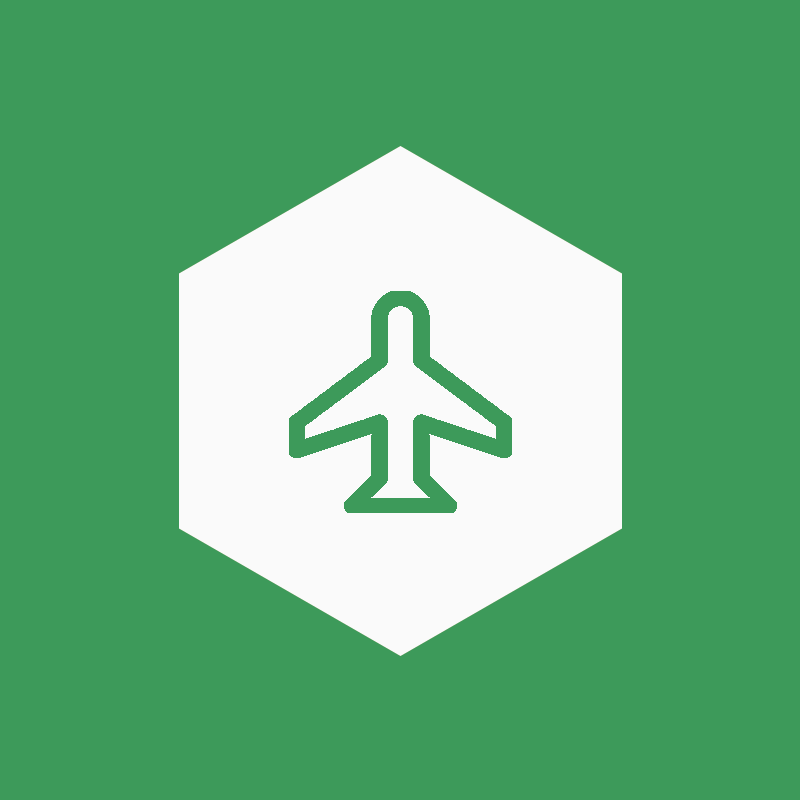 REGISTRO INDIVIDUAL DE TRIPULANTEREGISTRO INDIVIDUAL DE TRIPULANTEREGISTRO INDIVIDUAL DE TRIPULANTEREGISTRO INDIVIDUAL DE TRIPULANTEREGISTRO INDIVIDUAL DE TRIPULANTENOME DO PILOTONOME DO PILOTONOME DO PILOTOCANACCANACTIPO DA LICENÇATIPO DA LICENÇANº DA LICENÇANº DA LICENÇANº DA LICENÇAFUNÇÃO ATUALEQUIPAMENTOCMADATA EMISSÃODATA EMISSÃODATA DESIGNAÇÃOEQUIPAMENTOCMACLASSECLASSEEXPERIÊNCIA AERONÁUTICAEXPERIÊNCIA AERONÁUTICAEQUIPAMENTONº HORAS DE VOOPERÍODODISPENSADISPENSADISPENSADISPENSADISPENSA(    ) DESQUALIFICAÇÃO FÍSICA(    ) DESQUALIFICAÇÃO PROFISSIONAL(    ) DESQUALIFICAÇÃO PROFISSIONAL(    ) OUTRO MOTIVO:(    ) OUTRO MOTIVO:(    ) DESQUALIFICAÇÃO FÍSICA(    ) DESQUALIFICAÇÃO PROFISSIONAL(    ) DESQUALIFICAÇÃO PROFISSIONAL(    ) OUTRO MOTIVO:(    ) OUTRO MOTIVO:OBSERVAÇÕESOBSERVAÇÕESOBSERVAÇÕESOBSERVAÇÕESOBSERVAÇÕESANEXAR: FICHAS DE AVALIAÇÃO, FREQUÊNCIA DE TREINAMENTOS, CERTIFICADOS DE CONCLUSÃOANEXAR: FICHAS DE AVALIAÇÃO, FREQUÊNCIA DE TREINAMENTOS, CERTIFICADOS DE CONCLUSÃOANEXAR: FICHAS DE AVALIAÇÃO, FREQUÊNCIA DE TREINAMENTOS, CERTIFICADOS DE CONCLUSÃOANEXAR: FICHAS DE AVALIAÇÃO, FREQUÊNCIA DE TREINAMENTOS, CERTIFICADOS DE CONCLUSÃOANEXAR: FICHAS DE AVALIAÇÃO, FREQUÊNCIA DE TREINAMENTOS, CERTIFICADOS DE CONCLUSÃOFICHA DE AVALIAÇÃO DE PILOTO (FAP 02)LICENÇA DE PILOTO COMERCIALFICHA DE AVALIAÇÃO DE PILOTO (FAP 02)LICENÇA DE PILOTO COMERCIALFICHA DE AVALIAÇÃO DE PILOTO (FAP 02)LICENÇA DE PILOTO COMERCIALFICHA DE AVALIAÇÃO DE PILOTO (FAP 02)LICENÇA DE PILOTO COMERCIALFICHA DE AVALIAÇÃO DE PILOTO (FAP 02)LICENÇA DE PILOTO COMERCIALDados do CandidatoDados do CandidatoDados do CandidatoDados do CandidatoDados do CandidatoNOMENOMENOMENOMEVALIDADE CMA:Dados do VooDados do VooDados do VooDados do VooDados do VooDEDEPARASOBREVOOS OU TGLSOBREVOOS OU TGLHORA DE INÍCIOHORA DE INÍCIOHORA DE TÉRMINODados da aeronave/FSTDDados da aeronave/FSTDDados da aeronave/FSTDDados da aeronave/FSTDDados da aeronave/FSTDMATRÍCULAMATRÍCULAMODELOCATEGORIA(   ) AviãoCATEGORIA(   ) HelicópteroCATEGORIA(   ) DirigívelPROPRIETÁRIO OU OPERADORPROPRIETÁRIO OU OPERADORPROPRIETÁRIO OU OPERADORPROPRIETÁRIO OU OPERADORPROPRIETÁRIO OU OPERADORS Satisfatório I Insatisfatório N Não realizadoS Satisfatório I Insatisfatório N Não realizadoS Satisfatório I Insatisfatório N Não realizadoS Satisfatório I Insatisfatório N Não realizadoS Satisfatório I Insatisfatório N Não realizadoNº- RefCód. do ElementoElemento de competênciaElemento de competênciaResultadoExame oralExame oralExame oralExame oralExame oralConhecimentos GeraisConhecimentos GeraisConhecimentos GeraisConhecimentos GeraisConhecimentos Gerais1FAP 04Conteúdos constantes da FAP de habilitação de classe ou tipo aplicávelConteúdos constantes da FAP de habilitação de classe ou tipo aplicávelConhecimentos específicosConhecimentos específicosConhecimentos específicosConhecimentos específicosConhecimentos específicos2-Prerrogativas e limitações do Piloto ComercialPrerrogativas e limitações do Piloto Comercial3-Requisitos gerais para a operação em empresas de transporte aéreo certificadas (RBAC 121 e 135)Requisitos gerais para a operação em empresas de transporte aéreo certificadas (RBAC 121 e 135)4-Classificação das operações aéreas (conforme previsto no CBA e nos RBAC 91, 121 e 135)Classificação das operações aéreas (conforme previsto no CBA e nos RBAC 91, 121 e 135)5-Regulamentação da profissão de aeronauta (Lei 7.183/84)Regulamentação da profissão de aeronauta (Lei 7.183/84)6-Regulamentação referente ao uso de álcool e drogasRegulamentação referente ao uso de álcool e drogas7-Requisitos referentes às áreas de pouso/aeródromosRequisitos referentes às áreas de pouso/aeródromos8-Uso de GNSS para navegação visualUso de GNSS para navegação visualExame de vooExame de vooExame de vooExame de vooExame de vooProcedimentos GeraisProcedimentos GeraisProcedimentos GeraisProcedimentos GeraisProcedimentos Gerais9FAP 04Conteúdos constantes da FAP de habilitação de classe ou tipo aplicávelConteúdos constantes da FAP de habilitação de classe ou tipo aplicávelManobras normaisManobras normaisManobras normaisManobras normaisManobras normais10FAP 04Conteúdos constantes da FAP de habilitação de classe ou tipo aplicávelConteúdos constantes da FAP de habilitação de classe ou tipo aplicávelManobras de emergênciaManobras de emergênciaManobras de emergênciaManobras de emergênciaManobras de emergência11FAP 04Conteúdos constantes da FAP de habilitação de classe ou tipo aplicávelConteúdos constantes da FAP de habilitação de classe ou tipo aplicávelVoo de NavegaçãoVoo de NavegaçãoVoo de NavegaçãoVoo de NavegaçãoVoo de Navegação12NAV.1Preparar os documentos e o plano de vooPreparar os documentos e o plano de voo13NAV.2Conhecer e cumprir as regras de cada tipo de espaço aéreoConhecer e cumprir as regras de cada tipo de espaço aéreo14NAV.4Navegar a aeronave em rotaNavegar a aeronave em rota15NAV.6Realizar procedimentos para se reorientar em rotaRealizar procedimentos para se reorientar em rota16NAV.7Realizar procedimento de alternativaRealizar procedimento de alternativa17NAV.8Usar os instrumentos de navegação disponíveisUsar os instrumentos de navegação disponíveis18NAV.9Realizar procedimentos de chegadaRealizar procedimentos de chegada19RNE.1Operar e monitorar sistemas de radionavegaçãoOperar e monitorar sistemas de radionavegação20RNE.2Navegar a aeronave utilizando sistemas de radionavegaçãoNavegar a aeronave utilizando sistemas de radionavegaçãoOperação em áreas controladasOperação em áreas controladasOperação em áreas controladasOperação em áreas controladasOperação em áreas controladas21CTR.2Taxiar a aeronave em aeródromo controladoTaxiar a aeronave em aeródromo controlado22CTR.3Realizar procedimento de saída em aeródromo controladoRealizar procedimento de saída em aeródromo controlado23CTA.1Voar a aeronave em espaço aéreo controladoVoar a aeronave em espaço aéreo controlado24CTR.4Realizar procedimento de aproximação e pouso em aeródromo controladoRealizar procedimento de aproximação e pouso em aeródromo controladoManobras com referências no painel de instrumentosManobras com referências no painel de instrumentosManobras com referências no painel de instrumentosManobras com referências no painel de instrumentosManobras com referências no painel de instrumentos25IFF.1Testar e monitorar a integridade dos instrumentos e suas fontes de energiaTestar e monitorar a integridade dos instrumentos e suas fontes de energia26IFF.2Realizar manobras utilizando o painel de instrumentos completoRealizar manobras utilizando o painel de instrumentos completo27IFF.3Recuperar a aeronave de atitudes anormais com referências no painel deinstrumentos completoRecuperar a aeronave de atitudes anormais com referências no painel deinstrumentos completo28IFL.1Reconhecer falhas dos instrumentos do painelReconhecer falhas dos instrumentos do painel29IFL.2Realizar manobras com o painel de instrumentos limitadoRealizar manobras com o painel de instrumentos limitado30IFL.3Recuperar a aeronave de atitudes anormais com referências no painel de instrumentos limitadoRecuperar a aeronave de atitudes anormais com referências no painel de instrumentos limitado31IFL.4Restabelecer o voo visual com painel de instrumentos limitadoRestabelecer o voo visual com painel de instrumentos limitadoOutrosOutrosOutrosOutrosOutros31OUT32OUT33OUTComentáriosComentáriosComentáriosComentáriosComentáriosORDEM DE SERVIÇO (somente para examinadores escalados pela ANAC):ORDEM DE SERVIÇO (somente para examinadores escalados pela ANAC):ORDEM DE SERVIÇO (somente para examinadores escalados pela ANAC):ORDEM DE SERVIÇO (somente para examinadores escalados pela ANAC):ORDEM DE SERVIÇO (somente para examinadores escalados pela ANAC):Conceito final:(   ) APROVADO (   ) REPROVADOConceito final:(   ) APROVADO (   ) REPROVADOConceito final:(   ) APROVADO (   ) REPROVADODATADATANOME DO EXAMINADORNOME DO EXAMINADORNOME DO EXAMINADORNOME DO EXAMINADORNOME DO EXAMINADORASSINATURA DO EXAMINADORASSINATURA DO EXAMINADORASSINATURA DO EXAMINADORASSINATURA DO EXAMINADORCANACASSINATURA DO CANDIDATOASSINATURA DO CANDIDATOASSINATURA DO CANDIDATOASSINATURA DO CANDIDATOCANACFICHA DE AVALIAÇÃO DE PILOTO (FAP 04)HABILITAÇÃO DE CLASSE - MNTEFICHA DE AVALIAÇÃO DE PILOTO (FAP 04)HABILITAÇÃO DE CLASSE - MNTEFICHA DE AVALIAÇÃO DE PILOTO (FAP 04)HABILITAÇÃO DE CLASSE - MNTEFICHA DE AVALIAÇÃO DE PILOTO (FAP 04)HABILITAÇÃO DE CLASSE - MNTEFICHA DE AVALIAÇÃO DE PILOTO (FAP 04)HABILITAÇÃO DE CLASSE - MNTEDados do CandidatoDados do CandidatoDados do CandidatoDados do CandidatoDados do CandidatoNOMENOMENOMENOMEVALIDADE CMA:Dados do VooDados do VooDados do VooDados do VooDados do VooDEDEPARASOBREVOOS OU TGLSOBREVOOS OU TGLHORA DE INÍCIOHORA DE INÍCIOHORA DE TÉRMINODados da aeronave/FSTDDados da aeronave/FSTDDados da aeronave/FSTDDados da aeronave/FSTDDados da aeronave/FSTDMATRÍCULAMATRÍCULAMATRÍCULAMODELOMODELOPROPRIETÁRIO OU OPERADORPROPRIETÁRIO OU OPERADORPROPRIETÁRIO OU OPERADORPROPRIETÁRIO OU OPERADORPROPRIETÁRIO OU OPERADORS Satisfatório I Insatisfatório N Não realizadoS Satisfatório I Insatisfatório N Não realizadoS Satisfatório I Insatisfatório N Não realizadoS Satisfatório I Insatisfatório N Não realizadoS Satisfatório I Insatisfatório N Não realizadoNº- RefCód. do ElementoElemento de competênciaElemento de competênciaResultadoExame oralExame oralExame oralExame oralExame oralConhecimentos GeraisConhecimentos GeraisConhecimentos GeraisConhecimentos GeraisConhecimentos Gerais1-Instrumentos e equipamentos requeridos para a realização do vooInstrumentos e equipamentos requeridos para a realização do voo2-Documentos requeridos para a realização do vooDocumentos requeridos para a realização do voo3-Conhecimentos técnicos da aeronaveConhecimentos técnicos da aeronave4-Procedimentos normais, anormais e de emergência da aeronaveProcedimentos normais, anormais e de emergência da aeronave5-Cálculo de peso e balanceamento da aeronaveCálculo de peso e balanceamento da aeronave6-Cálculos de desempenho de pouso e decolagem da aeronaveCálculos de desempenho de pouso e decolagem da aeronave7-Boletins ou notificações de segurança referentes à operação da aeronave, emitidos pelo fabricante, pela autoridade aeronáutica do país de origem ou pela ANACBoletins ou notificações de segurança referentes à operação da aeronave, emitidos pelo fabricante, pela autoridade aeronáutica do país de origem ou pela ANAC8-Leitura e interpretação de mensagens e cartas meteorológicasLeitura e interpretação de mensagens e cartas meteorológicas9-Leitura e interpretação de publicações aeronáuticas (ROTAER, AIP, NOTAM, etc.)Leitura e interpretação de publicações aeronáuticas (ROTAER, AIP, NOTAM, etc.)10-Planejamento de vooPlanejamento de vooExame de vooExame de vooExame de vooExame de vooExame de vooProcedimentos GeraisProcedimentos GeraisProcedimentos GeraisProcedimentos GeraisProcedimentos Gerais11C1.1Comunicação operacional utilizando um rádio aeronáuticoComunicação operacional utilizando um rádio aeronáutico12C3.1Operar o equipamento de rádioOperar o equipamento de rádio13C3.2Gerenciar panes do equipamento de rádioGerenciar panes do equipamento de rádio14C3.3Operar o transponderOperar o transponder15C4.1Planejar o combustível requeridoPlanejar o combustível requerido16C4.2Gerenciar o sistema de combustívelGerenciar o sistema de combustível17C4.3Reabastecer a aeronaveReabastecer a aeronave18C5.1Gerenciar passageirosGerenciar passageiros19C5.2Gerenciar carga e/ou bagagemGerenciar carga e/ou bagagem20NST1.1Manter uma vigilância efetivaManter uma vigilância efetiva21NST1.2Manter consciência situacionalManter consciência situacional22NST1.3Avaliar situações e tomar decisõesAvaliar situações e tomar decisões23NST1.4Definir prioridades e gerenciar tarefasDefinir prioridades e gerenciar tarefas24NST1.5Manter comunicações e relações interpessoais efetivasManter comunicações e relações interpessoais efetivas25NST2.1Reconhecer e gerenciar ameaçasReconhecer e gerenciar ameaças26NST2.2Reconhecer e gerenciar errosReconhecer e gerenciar errosManobras normaisManobras normaisManobras normaisManobras normaisManobras normais27C2.1Realizar procedimentos pré-vooRealizar procedimentos pré-voo28C2.2Realizar inspeção pré-vooRealizar inspeção pré-voo29A1.1Partida e corte do motorPartida e corte do motor30A1.2Taxiar o aviãoTaxiar o avião31A2.1Realizar os procedimentos antes da decolagemRealizar os procedimentos antes da decolagem32A2.2Decolar o aviãoDecolar o avião33A2.3Decolar com vento de travésDecolar com vento de través34A2.4Realizar os procedimentos após a decolagemRealizar os procedimentos após a decolagem35A2.5Realizar uma decolagem curtaRealizar uma decolagem curta36A3.1Manter voo em subidaManter voo em subida37A3.2Manter voo reto e niveladoManter voo reto e nivelado38A3.3Manter voo em descidaManter voo em descida39A3.4Realizar curvasRealizar curvas40A5.1Recuperar-se de um estolRecuperar-se de um estol41A5.3Realizar curva de grande inclinaçãoRealizar curva de grande inclinação42A5.4Glissar a aeronaveGlissar a aeronave43A3.5Controlar a aeronave em voo lentoControlar a aeronave em voo lento44A3.6Realizar circuitos de tráfego e aproximaçõesRealizar circuitos de tráfego e aproximações45A4.1Pousar o aviãoPousar o avião46A4.2Pousar o avião com vento de travésPousar o avião com vento de través47A4.3Realizar uma aproximação perdidaRealizar uma aproximação perdida48A4.4Realizar uma arremetida após o toque (TGL)Realizar uma arremetida após o toque (TGL)49A4.5Realizar um pouso curtoRealizar um pouso curto50C2.3Realizar procedimentos pós-vooRealizar procedimentos pós-vooManobras de EmergênciaManobras de EmergênciaManobras de EmergênciaManobras de EmergênciaManobras de Emergência51A6.1Gerenciar falha de motor na decolagemGerenciar falha de motor na decolagem52A6.2Gerenciar falha de motor na área do circuitoGerenciar falha de motor na área do circuito53A6.3Realizar um pouso forçadoRealizar um pouso forçado54A6.4Realizar um pouso de precaução fora de aeródromoRealizar um pouso de precaução fora de aeródromo55A6.5Gerenciar outras situações anormaisGerenciar outras situações anormais56A6.6Recuperar a aeronave de atitudes anormais com referências visuaisRecuperar a aeronave de atitudes anormais com referências visuaisOutrosOutrosOutrosOutrosOutros57OUT58OUT59OUTComentáriosComentáriosComentáriosComentáriosComentáriosORDEM DE SERVIÇO (somente para examinadores escalados pela ANAC):ORDEM DE SERVIÇO (somente para examinadores escalados pela ANAC):ORDEM DE SERVIÇO (somente para examinadores escalados pela ANAC):ORDEM DE SERVIÇO (somente para examinadores escalados pela ANAC):ORDEM DE SERVIÇO (somente para examinadores escalados pela ANAC):Conceito final:(   ) APROVADO (   ) REPROVADOConceito final:(   ) APROVADO (   ) REPROVADOConceito final:(   ) APROVADO (   ) REPROVADODATADATANOME DO EXAMINADORNOME DO EXAMINADORNOME DO EXAMINADORNOME DO EXAMINADORNOME DO EXAMINADORASSINATURA DO EXAMINADORASSINATURA DO EXAMINADORASSINATURA DO EXAMINADORASSINATURA DO EXAMINADORCANACASSINATURA DO CANDIDATOASSINATURA DO CANDIDATOASSINATURA DO CANDIDATOASSINATURA DO CANDIDATOCANACFICHA DE AVALIAÇÃO DE PILOTO(FAP 06)HABILITAÇÃO DE VOO POR INSTRUMENTOS – TODAS AS CATEGORIASFICHA DE AVALIAÇÃO DE PILOTO(FAP 06)HABILITAÇÃO DE VOO POR INSTRUMENTOS – TODAS AS CATEGORIASFICHA DE AVALIAÇÃO DE PILOTO(FAP 06)HABILITAÇÃO DE VOO POR INSTRUMENTOS – TODAS AS CATEGORIASFICHA DE AVALIAÇÃO DE PILOTO(FAP 06)HABILITAÇÃO DE VOO POR INSTRUMENTOS – TODAS AS CATEGORIASFICHA DE AVALIAÇÃO DE PILOTO(FAP 06)HABILITAÇÃO DE VOO POR INSTRUMENTOS – TODAS AS CATEGORIASDados do CandidatoDados do CandidatoDados do CandidatoDados do CandidatoDados do CandidatoNOMENOMENOMENOMEVALIDADE CMA:Dados do VooDados do VooDados do VooDados do VooDados do VooDEDEPARASOBREVOOS OU TGLSOBREVOOS OU TGLHORA DE INÍCIOHORA DE INÍCIOHORA DE TÉRMINODados da aeronave/FSTDDados da aeronave/FSTDDados da aeronave/FSTDDados da aeronave/FSTDDados da aeronave/FSTDMATRÍCULAMATRÍCULAMODELOCATEGORIA(  ) AviãoCATEGORIA(  ) HelicópteroCATEGORIA(  ) DirigívelPROPRIETÁRIO OU OPERADORPROPRIETÁRIO OU OPERADORPROPRIETÁRIO OU OPERADORPROPRIETÁRIO OU OPERADORPROPRIETÁRIO OU OPERADORS Satisfatório I Insatisfatório N Não realizadoS Satisfatório I Insatisfatório N Não realizadoS Satisfatório I Insatisfatório N Não realizadoS Satisfatório I Insatisfatório N Não realizadoS Satisfatório I Insatisfatório N Não realizadoNº- RefCód. do ElementoElemento de competênciaElemento de competênciaResultadoExame oralExame oralExame oralExame oralExame oralConhecimentos GeraisConhecimentos GeraisConhecimentos GeraisConhecimentos GeraisConhecimentos Gerais1-Instrumentos e equipamentos requeridos para a realização do vooInstrumentos e equipamentos requeridos para a realização do voo2-Documentos requeridos para a realização do vooDocumentos requeridos para a realização do voo3-Conhecimentos técnicos da aeronaveConhecimentos técnicos da aeronave4-Procedimentos normais, anormais e de emergência da aeronaveProcedimentos normais, anormais e de emergência da aeronave5-Cálculo de peso e balanceamento da aeronaveCálculo de peso e balanceamento da aeronave6-Cálculos de desempenho de pouso e decolagem da aeronaveCálculos de desempenho de pouso e decolagem da aeronave7-Boletins ou notificações de segurança referentes à operação da aeronave, emitidos pelo fabricante, pela autoridade aeronáutica do país de origem ou pela ANACBoletins ou notificações de segurança referentes à operação da aeronave, emitidos pelo fabricante, pela autoridade aeronáutica do país de origem ou pela ANAC8-Leitura e interpretação de mensagens e cartas meteorológicasLeitura e interpretação de mensagens e cartas meteorológicas9-Leitura e interpretação de publicações aeronáuticas (ROTAER, AIP, NOTAM, etc.)Leitura e interpretação de publicações aeronáuticas (ROTAER, AIP, NOTAM, etc.)10-Planejamento de vooPlanejamento de vooConhecimentos específicosConhecimentos específicosConhecimentos específicosConhecimentos específicosConhecimentos específicos11-Mínimos meteorológicos para a operação IFR nos aeródromos de partida, destino e alternativaMínimos meteorológicos para a operação IFR nos aeródromos de partida, destino e alternativa12-Autonomia mínima e aeródromos de alternativa requeridos para o voo IFRAutonomia mínima e aeródromos de alternativa requeridos para o voo IFR13-Conhecer e cumprir as regras Leitura e interpretação de cartas IFRConhecer e cumprir as regras Leitura e interpretação de cartas IFR14-Procedimentos GNSSProcedimentos GNSSExame de VooExame de VooExame de VooExame de VooExame de VooManobras com referências no painel de instrumentosManobras com referências no painel de instrumentosManobras com referências no painel de instrumentosManobras com referências no painel de instrumentosManobras com referências no painel de instrumentos15IFF.1Testar e monitorar a integridade dos instrumentos e suas fontes de energiaTestar e monitorar a integridade dos instrumentos e suas fontes de energia16IFF.2Realizar manobras utilizando o painel de instrumentos completoRealizar manobras utilizando o painel de instrumentos completo17IFF.3Recuperar a aeronave de atitudes anormais com referências no painel de instrumentos completoRecuperar a aeronave de atitudes anormais com referências no painel de instrumentos completo18IFL.1Reconhecer falhas dos instrumentos do painelReconhecer falhas dos instrumentos do painel19IFL.2Realizar manobras com o painel de instrumentos limitadoRealizar manobras com o painel de instrumentos limitado20IFL.3Recuperar a aeronave de atitudes anormais com referências no painel de instrumentos limitadoRecuperar a aeronave de atitudes anormais com referências no painel de instrumentos limitado21IFL.4Restabelecer o voo visual com painel de instrumentos limitadoRestabelecer o voo visual com painel de instrumentos limitadoVoo por instrumentosVoo por instrumentosVoo por instrumentosVoo por instrumentosVoo por instrumentos22CIR.1Planejar um voo IFRPlanejar um voo IFR23CIR.2Realizar uma decolagem IFRRealizar uma decolagem IFR24CIR.3Realizar um procedimento de saída IFRRealizar um procedimento de saída IFR25CIR.4Realizar um procedimento de saída IFR com falha de motorRealizar um procedimento de saída IFR com falha de motor26CIR.5Realizar manobras utilizando o painel de instrumentos completoRealizar manobras utilizando o painel de instrumentos completo27CIR.6Realizar um procedimento de descida e chegada sob IFRRealizar um procedimento de descida e chegada sob IFR28CIR.7Realizar um procedimento de espera IFRRealizar um procedimento de espera IFR29CIR.8Realizar uma aproximação por instrumentos com falha de motor (somente aeronaves multimotoras)Realizar uma aproximação por instrumentos com falha de motor (somente aeronaves multimotoras)30CIR.9Realizar uma aproximação para circularRealizar uma aproximação para circularProcedimento de não precisãoProcedimento de não precisãoProcedimento de não precisãoProcedimento de não precisãoProcedimento de não precisão31OUTPreparar a aeronave para o procedimentoPreparar a aeronave para o procedimento32OUTRealizar o procedimento Realizar o procedimento 33OUTRealizar uma aproximação perdidaRealizar uma aproximação perdidaProcedimento de não precisãoProcedimento de não precisãoProcedimento de não precisãoProcedimento de não precisãoProcedimento de não precisão34IAP3.1Preparar a aeronave para o procedimentoPreparar a aeronave para o procedimento35IAP3.2Realizar o procedimentoRealizar o procedimento36IAP3.3Realizar uma aproximação perdidaRealizar uma aproximação perdidaOutrosOutrosOutrosOutrosOutros37OUT38OUT39OUTComentáriosComentáriosComentáriosComentáriosComentáriosORDEM DE SERVIÇO(somente para examinadores escalados pela ANAC):ORDEM DE SERVIÇO(somente para examinadores escalados pela ANAC):ORDEM DE SERVIÇO(somente para examinadores escalados pela ANAC):ORDEM DE SERVIÇO(somente para examinadores escalados pela ANAC):ORDEM DE SERVIÇO(somente para examinadores escalados pela ANAC):Conceito final:(   ) APROVADO (   ) REPROVADOConceito final:(   ) APROVADO (   ) REPROVADOConceito final:(   ) APROVADO (   ) REPROVADODATADATANOME DO EXAMINADORNOME DO EXAMINADORNOME DO EXAMINADORNOME DO EXAMINADORNOME DO EXAMINADORASSINATURA DO EXAMINADORASSINATURA DO EXAMINADORASSINATURA DO EXAMINADORASSINATURA DO EXAMINADORCANACASSINATURA DO CANDIDATOASSINATURA DO CANDIDATOASSINATURA DO CANDIDATOASSINATURA DO CANDIDATOCANACFICHA DE AVALIAÇÃO DE PILOTO(FAP 14)EXAME EM ROTA PARA OPERADORES CERTIFICADOSFICHA DE AVALIAÇÃO DE PILOTO(FAP 14)EXAME EM ROTA PARA OPERADORES CERTIFICADOSFICHA DE AVALIAÇÃO DE PILOTO(FAP 14)EXAME EM ROTA PARA OPERADORES CERTIFICADOSFICHA DE AVALIAÇÃO DE PILOTO(FAP 14)EXAME EM ROTA PARA OPERADORES CERTIFICADOSFICHA DE AVALIAÇÃO DE PILOTO(FAP 14)EXAME EM ROTA PARA OPERADORES CERTIFICADOSDados do CandidatoDados do CandidatoDados do CandidatoDados do CandidatoDados do CandidatoNOMENOMENOMENOMEVALIDADE CMA:Dados do VooDados do VooDados do VooDados do VooDados do VooDEDEPARASOBREVOOS OU TGLSOBREVOOS OU TGLHORA DE INÍCIOHORA DE INÍCIOHORA DE TÉRMINODados da aeronave/FSTDDados da aeronave/FSTDDados da aeronave/FSTDDados da aeronave/FSTDDados da aeronave/FSTDMATRÍCULAMATRÍCULAMODELOCATEGORIA(   ) AviãoCATEGORIA(   ) HelicópteroCATEGORIA(   ) DirigívelPROPRIETÁRIO OU OPERADORPROPRIETÁRIO OU OPERADORPROPRIETÁRIO OU OPERADORPROPRIETÁRIO OU OPERADORPROPRIETÁRIO OU OPERADORS Satisfatório I Insatisfatório N Não realizadoS Satisfatório I Insatisfatório N Não realizadoS Satisfatório I Insatisfatório N Não realizadoS Satisfatório I Insatisfatório N Não realizadoS Satisfatório I Insatisfatório N Não realizadoNº- RefCód. do ElementoElemento de competênciaElemento de competênciaResultadoExame oralExame oralExame oralExame oralExame oralConhecimentos GeraisConhecimentos GeraisConhecimentos GeraisConhecimentos GeraisConhecimentos Gerais1-Instrumentos e equipamentos requeridos para a realização do vooInstrumentos e equipamentos requeridos para a realização do voo2-Documentos requeridos para a realização do vooDocumentos requeridos para a realização do voo3-Conhecimentos técnicos da aeronaveConhecimentos técnicos da aeronave4-Procedimentos normais, anormais e de emergência da aeronaveProcedimentos normais, anormais e de emergência da aeronave5-Cálculo de peso e balanceamento da aeronaveCálculo de peso e balanceamento da aeronave6-Cálculos de desempenho de pouso e decolagem da aeronaveCálculos de desempenho de pouso e decolagem da aeronave7-Boletins ou notificações de segurança referentes à operação da aeronave, emitidos pelo fabricante, pela autoridade aeronáutica do país de origem ou pela ANACBoletins ou notificações de segurança referentes à operação da aeronave, emitidos pelo fabricante, pela autoridade aeronáutica do país de origem ou pela ANAC8-Leitura e interpretação de mensagens e cartas meteorológicasLeitura e interpretação de mensagens e cartas meteorológicas9-Leitura e interpretação de publicações aeronáuticas (ROTAER, AIP, NOTAM, etc.)Leitura e interpretação de publicações aeronáuticas (ROTAER, AIP, NOTAM, etc.)10-Planejamento de vooPlanejamento de vooConhecimentos específicosConhecimentos específicosConhecimentos específicosConhecimentos específicosConhecimentos específicos11-Prerrogativas e limitações para a operação em empresa de transporte aéreo certificada pela ANACPrerrogativas e limitações para a operação em empresa de transporte aéreo certificada pela ANAC12-Classificação das operações aéreas (conforme previsto no CBA e nos RBAC 91, 121 e 135)Classificação das operações aéreas (conforme previsto no CBA e nos RBAC 91, 121 e 135)13-Regulamentação da profissão de aeronauta (Lei 7.183/84)Regulamentação da profissão de aeronauta (Lei 7.183/84)14-Regulamentação referente ao uso de álcool e drogasRegulamentação referente ao uso de álcool e drogas15-Conhecimento sobre aceitação e rejeição de Artigos PerigososConhecimento sobre aceitação e rejeição de Artigos Perigosos16-Familiarização com o Manual de  Operações do operadorFamiliarização com o Manual de  Operações do operador17-Familiarização com o SOP do operadorFamiliarização com o SOP do operador18-Familiarização com as Especificações Operativas do operadorFamiliarização com as Especificações Operativas do operador19-Procedimentos do operador para assegurar as limitações de Peso e BalanceamentoProcedimentos do operador para assegurar as limitações de Peso e Balanceamento20-Procedimentos do operador para despachar a aeronave para o voo (incluindo uso de MEL e CDL, quando aplicável)Procedimentos do operador para despachar a aeronave para o voo (incluindo uso de MEL e CDL, quando aplicável)21-Procedimentos do operador para realizar o acompanhamento do vooProcedimentos do operador para realizar o acompanhamento do vooExame de VooExame de VooExame de VooExame de VooExame de VooProcedimentos GeraisProcedimentos GeraisProcedimentos GeraisProcedimentos GeraisProcedimentos Gerais22C2.1Realizar procedimentos pré-vooRealizar procedimentos pré-voo23C4.3Reabastecer a aeronaveReabastecer a aeronave24C5.1Gerenciar passageirosGerenciar passageiros25C5.2Gerenciar carga e/ou bagagemGerenciar carga e/ou bagagem26NTS1.3Avaliar situações e tomar decisõesAvaliar situações e tomar decisões27NTS1.4Definir prioridades e gerenciar tarefasDefinir prioridades e gerenciar tarefas28NTS1.5Manter comunicações e relações interpessoais efetivasManter comunicações e relações interpessoais efetivas29NTS2.1Reconhecer e gerenciar ameaçasReconhecer e gerenciar ameaças30NTS2.2Reconhecer e gerenciar errosReconhecer e gerenciar erros31C2.3Realizar procedimentos pós-vooRealizar procedimentos pós-voo32-Observar o MGO, o SOP e os checklists da empresa durante todas as operaçõesObservar o MGO, o SOP e os checklists da empresa durante todas as operaçõesOperação da aeronave - aviãoOperação da aeronave - aviãoOperação da aeronave - aviãoOperação da aeronave - aviãoOperação da aeronave - avião33A1.1Partida e corte do motorPartida e corte do motor34A1.2Taxiar o aviãoTaxiar o avião35A2.1Realizar os procedimentos antes da decolagemRealizar os procedimentos antes da decolagem36A2.2Decolar o aviãoDecolar o avião37A2.4Realizar os procedimentos após a decolagemRealizar os procedimentos após a decolagem38A3.1Manter voo em subidaManter voo em subida39A3.2Manter voo reto e niveladoManter voo reto e nivelado40A3.3Manter voo em descidaManter voo em descida41A4.1Pousar o aviãoPousar o aviãoNavegaçãoNavegaçãoNavegaçãoNavegaçãoNavegação42NAV.2Conhecer e cumprir as regras de cada tipo de espaço aéreo.Conhecer e cumprir as regras de cada tipo de espaço aéreo.43NAV.3Realizar procedimentos de saídaRealizar procedimentos de saída44NAV.4Navegar a aeronave em rotaNavegar a aeronave em rota45NAV.8Usar os instrumentos de navegação disponíveisUsar os instrumentos de navegação disponíveis46NAV.9Realizar os procedimentos de chegadaRealizar os procedimentos de chegadaVoo por InstrumentosVoo por InstrumentosVoo por InstrumentosVoo por InstrumentosVoo por Instrumentos47CIRC.5Navegar a aeronave sob IFRNavegar a aeronave sob IFROutrosOutrosOutrosOutrosOutros48OUT49OUT50OUT51OUTComentáriosComentáriosComentáriosComentáriosComentáriosORDEM DE SERVIÇO(somente para examinadores escalados pela ANAC):ORDEM DE SERVIÇO(somente para examinadores escalados pela ANAC):ORDEM DE SERVIÇO(somente para examinadores escalados pela ANAC):ORDEM DE SERVIÇO(somente para examinadores escalados pela ANAC):ORDEM DE SERVIÇO(somente para examinadores escalados pela ANAC):Conceito final:(   ) APROVADO (   ) REPROVADOConceito final:(   ) APROVADO (   ) REPROVADOConceito final:(   ) APROVADO (   ) REPROVADODATADATANOME DO EXAMINADORNOME DO EXAMINADORNOME DO EXAMINADORNOME DO EXAMINADORNOME DO EXAMINADORASSINATURA DO EXAMINADORASSINATURA DO EXAMINADORASSINATURA DO EXAMINADORASSINATURA DO EXAMINADORCANACASSINATURA DO CANDIDATOASSINATURA DO CANDIDATOASSINATURA DO CANDIDATOASSINATURA DO CANDIDATOCANACCategoriaDescrição1Expedidores e pessoas que assumem as responsabilidades dos expedidores, incluindo os funcionários dos operadores aéreos que atuam como expedidor de COMAT classificado como artigo perigoso.2Pessoas responsáveis pelo preparo da embalagem com artigo perigoso - embalador3Funcionários das agências de carga aérea envolvidos no processamento de artigos perigosos.4Funcionários das agências de carga aérea envolvidos no processamento da carga e mala postal (exceto artigos perigosos).5Funcionários das agências de carga aérea envolvidos no manuseio, armazenagem e capatazia da carga ou mala postal.6Funcionários dos operadores aéreos e agentes de manuseio em solo que realizam procedimento de aceitação de artigos perigosos.7Funcionários dos operadores aéreos e agentes de manuseio em solo que realizam procedimento de aceitação de carga ou mala postal (exceto de artigos perigosos).8Funcionários dos operadores aéreos e agentes de manuseio em solo, envolvidos no manuseio, na armazenagem e na capatazia de carga ou mala postal e bagagem.9Funcionários de atendimento aos passageiros.10Membros da tripulação de voo (pilotos, mecânicos de voo e navegadores), supervisores de carregamento, planejadores de carregamento e encarregados de operações de voo/despachantes de voo.11Membros da tripulação de cabine (comissários).12Funcionários de segurança da aviação civil contra atos de interferência ilícita encarregados da inspeção dos passageiros e tripulantes, incluindo suas bagagens, e da carga ou mala postal.13Funcionários dos operadores aéreos e agentes de manuseio em solo que realizam procedimento de aceitação de carga ou mala postal (exceto de artigos perigosos).14Funcionários dos operadores aéreos e agentes de manuseio em solo envolvidos no manuseio, armazenagem e capatazia de carga ou mala postal e bagagem.15Funcionários de atendimento aos passageiros. 16Membros da tripulação de voo (pilotos, mecânicos de voo e navegadores), supervisores de carregamento, planejadores de carregamento e encarregados de operações de voo/despachantes de voo.17Membros da tripulação de cabine (comissários).